ГОРОДСКОЙ СОВЕТ ДЕПУТАТОВ  МУНИЦИПАЛЬНОГО ОБРАЗОВАНИЯ «ГОРОД НАЗРАНЬ»РЕШЕНИЕ  	№40 /152-4                                                                                                                   от 30 декабря   2022 г.Об утверждении  бюджета муниципального образования «Городской округ г.Назрань» на 2023 год и на плановый период 2024 и 2025 годов»Рассмотрев бюджет  муниципального образования «Городской округ город Назрань» на 2023 год и на плановый период 2024 и 2025 годов, представленный Главой г.Назрань  от 29.12.2022 №3444-об в соответствии с Бюджетным Кодексом Российской Федерации, Городской совет муниципального образования «Городской округ город Назрань» решил:         1.Утвердить следующие статьи бюджета г.Назрань на 2023 год и плановый период 2024-2025 годовСТАТЬЯ 1. Основные характеристики бюджета г.Назрань на 2023 год и плановый период 2024-2025 годов1. Утвердить основные характеристики бюджета города Назрань на 2023 год:1.1. прогнозируемый общий объем доходов бюджета города Назрань в сумме 561241090 руб1.2. общий объем расходов бюджета города Назрань в сумме 561241090 руб2. Утвердить основные характеристики бюджета города Назрань на 2024 год:2.1. прогнозируемый общий объем доходов бюджета города Назрань в сумме 379810200 руб.;2.2. общий объем расходов бюджета города Назрань в сумме 379810200 руб.3. Утвердить основные характеристики бюджета города Назрань на 2025 год:3.1. прогнозируемый общий объем доходов бюджета города Назрань в сумме 388931000 руб;3.2. общий объем расходов бюджета города Назрань в сумме  388931000 руб .СТАТЬЯ 2.Нормативы распределения доходов на 2023 год и плановый период 2024-2025гг.Установить, что доходы городского бюджета, поступающие в 2023 году, формируются за счет федеральных, региональных, местных налогов, сборов и неналоговых доходов в соответствии с нормативами, установленными Бюджетным кодексом Российской Федерации, законодательными актами Российской Федерации, Республики Ингушетия и настоящим Решением.Установить нормативы отчислений от уплаты налогов, пошлин, сборов и иных платежей в городской бюджет на 2022 год согласно приложению 1 к настоящему Решению.СТАТЬЯ 3.Главные администраторы доходов городского бюджета1. Утвердить перечень главных администраторов доходов городского бюджета на 2023 год, согласно приложения 2 к настоящему Решению.2. Закрепить за главными распорядителями и получателями средств городского бюджета администрирование доходов в городской бюджет согласно приложения 2 к настоящему Решению.3. В случае изменения состава и (или) функций главных администраторов доходов городского бюджета, Администрация г. Назрань вправе вносить изменения в состав закрепленных за ними кодов классификации доходов бюджетов Российской Федерации.СТАТЬЯ 4.Доходы городского бюджета на 2022 годУтвердить доходы бюджета г. Назрань на 2023 год согласно приложению 3 к настоящему Решению. СТАТЬЯ 5 Утвердить:5.1.Ведомственную структуру расходов  бюджета г.Назрань на 2023 год согласно приложения № 4 .5.2.Распределение расходов из бюджета г. Назрань  на 2023 год по разделам и подразделам функциональной классификации расходов бюджета г. Назрань согласно приложения № 5.5.3.Список объектов муниципального  заказа  бюджета г.Назрань на 2023 год согласно  приложения №6.СТАТЬЯ 6. Особенности зачисления налогов и сборов, поступающих в городской бюджет в 2023 годуУстановить, что налоги и сборы, поступающие в городской бюджет, зачисляются на счета Управления Федерального казначейства по Республике Ингушетия с последующим перечислением их на счета по учету доходов городского бюджета в соответствии с положениями бюджетного и налогового законодательства по нормативам, определенным в приложении 1 к настоящему Решению.СТАТЬЯ 7. Контроль и ответственность за соблюдение нормативов распределения налоговУстановить, что контроль и ответственность за соблюдением нормативов распределения налогов между бюджетами всех уровней возлагаются на Управление Федерального казначейства по Республике Ингушетия в соответствии с Соглашением, заключенным между Администрацией г. Назрань и Управлением Федерального казначейства по Республике Ингушетия.СТАТЬЯ 8. Приоритетные статьи расходов городского бюджета в 2023 тгодуУстановить, что приоритетными статьями расходами городского бюджета, подлежащими финансированию в полном объеме, являются:1)​ оплата труда;2)​ начисление на фонд оплаты труда;3)​ приобретение медикаментов;4)​ приобретение продуктов питания;5)​ выплата пособия семьям опекунов;6)​ оплата коммунальных услуг.СТАТЬЯ 9. Бюджетные ассигнования городского бюджета на 2022 годУтвердить:1)​ распределение бюджетных ассигнований городского бюджета на 2023 год по разделам и подразделам Бюджетной классификации Российской Федерации согласно приложению 5 к настоящему Решению.2)​ ведомственную структуру расходов городского бюджета на 2023 год согласно приложению 4 к настоящему Решению.СТАТЬЯ 10. Расходы на исполнение публичных нормативных обязательств в 2023 годуУтвердить в составе расходов городского бюджета на 2023 год расходы на исполнение публичных нормативных обязательств согласно приложению 5 к настоящему Решению.СТАТЬЯ 11. Особенности заключения договоров, муниципальныхконтрактов на выполнение работ, оказание услуг в 2023 году 11.1. Установить, что главный распорядитель, распорядитель, получатель средств городского бюджета при заключении соглашений, договоров, государственных контрактов на поставку товаров, выполнение работ, оказание услуг вправе предусматривать авансовые платежи:11.2 в размере 100 процентов суммы договора (контракта) – по договорам (контрактам) на оказание услуг связи, на подписку печатных изданий, за обучение на курсах повышения квалификации, на приобретение авиа и железнодорожных билетов, по договорам обязательного медицинского страхования гражданской ответственности владельцев транспортных средств;11.3 по остальным договорам (контрактам) авансовые платежи определяются расчетным путем, но не более 30 процентов суммы договора, контракта, соглашения, если иное не предусмотрено законодательством Российской Федерации, законодательством Республики Ингушетия.11.4. Установить, что заключение договоров главными распорядителями, распорядителями и получателями средств городского бюджета и их оплата осуществляется в пределах доведенных лимитов бюджетных обязательств в соответствии с ведомственной классификацией расходов, и классификацией операций сектора государственного управления (КОСГУ) классификации расходов бюджетов Российской Федерации.11.5. Установить, что не подлежат оплате за счет средств городского бюджета договорные обязательства, принятые главными распорядителями, распорядителями и получателями средств городского бюджета, сверх утвержденных на 2022 год лимитов бюджетных обязательств.СТАТЬЯ 12. Сводная бюджетная росписьФинансовому управлению города Назрань не позднее 15 дней после утверждения городского бюджета в соответствии со статьей 9 настоящего Решения утвердить сводную бюджетную роспись доходов и расходов городского бюджета.СТАТЬЯ 13. О запрещении увеличения численности муниципальных служащих, а также работников казенных и бюджетных учрежденийГородской Совет муниципального образования «Городской округ город Назрань» и Администрация муниципального образования «Городской округ город Назрань» не вправе принимать решения, приводящие к увеличению в 2023 году численности работников муниципальных служащих, а также работников казенных и бюджетных учреждений, за исключением работников, на вновь вводимые в эксплуатацию объекты здравоохранения, образования, культуры, физкультуры и спорта, социальной защиты.СТАТЬЯ 14. Особенности исполнения городского бюджета в 2022 годуУстановить, что:1) остатки целевых средств, неиспользованные в 2022 году, переданные из республиканского бюджета в бюджет г. Назрань  подлежат использованию в 2023 году на те же цели. Не использованные целевые средства, потребность в которых в 2023 году отсутствует, подлежат возврату в доход республиканского бюджета;2) остатки средств городского бюджета на начало текущего финансового года, за исключением остатков неиспользованных межбюджетных трансфертов, полученных бюджетом города, в форме субсидий, субвенций и иных межбюджетных трансфертов, имеющих целевое назначение, в объеме до 100 процентов могут направляться на покрытие временных кассовых разрывов, возникающих при исполнении городского бюджета.СТАТЬЯ 15. О запрещении принятии решений по увеличению расходов городского бюджетаАдминистрация муниципального образования «Городской округ город Назрань» не вправе принимать решения, приводящие к увеличению расходов городского бюджета, либо снижению его доходов без внесения соответствующих изменений и дополнений в Решение Городского совета муниципального образования «Городской округ город Назрань» «О бюджете городского округа города Назрань на 2023 год и плановый период 2024-2025г», определяющих источник финансирования дополнительных расходов из городского бюджета или снижение доходов.СТАТЬЯ 16. Открытие счетовУстановить, что счета казенных и бюджетных учреждений открываются только в органах Управления Федерального казначейства Российской Федерации по Республике Ингушетия. СТАТЬЯ 17. Об ответственности за ненадлежащее исполнение настоящего РешенияДолжностные лица органов местного самоуправления за неисполнение либо за ненадлежащее исполнение настоящего Решения несут ответственность в соответствии с действующим законодательством Российской Федерации.СТАТЬЯ 18. Вступление в силу настоящего РешенияНастоящее Решение вступает в силу со дня его официального опубликования.2. Настоящее Решение  опубликовать (обнародовать) в средствах массовой информации.3. Контроль за исполнением настоящего Решения возложить на заместителя председателя Городского совета Хамхоева А-Х.И.Глава г.Назрань                                                                                                                  У.Х.ЕвлоевПредседатель Городского совета                                                                             Ю.Д.БогатыревПриложение№ 1к  Решению «О бюджете муниципальногообразования «Городской округ г.Назрань на 2023 годи на плановый период 2024 и 2025 годов»от 30.12.2022г. № 40/152-4                                                                                                          НОРМАТИВЫ ОТЧИСЛЕНИЙ ОТ УПЛАТЫ НАЛОГОВ, ПОШЛИН, СБОРОВ И ИНЫХ ПЛАТЕЖЕЙ В РЕСПУБЛИКАНСКИЙ БЮДЖЕТ И БЮДЖЕТЫ РАЙОНОВ, ГОРОДОВ НА 2023 ГОД и плановый период 2024-2025г.                                                                                                                                                                   Приложение №2к  Решению «О бюджете муниципальногообразования «Городской округ г.Назрань на 2023 годи на плановый период 2024 и 2025 годов»от 30.12.2022г. № 40/152-4                                                                                                          Администраторы доходов бюджета г.Назрань на 2023 год и плановый период 2024-2025 гг.Приложение №3к  Решению «О бюджете муниципальногообразования «Городской округ г.Назрань на 2023 годи на плановый период 2024 и 2025 годов»от 30.12.2022г. № 40/152-4                                                                                                          Доходы бюджета муниципального образования «Городской округ г.Назрань» на 2023 год и на плановый период 2024 и 2025 годов.Приложение №5к  Решению «О бюджете муниципальногообразования «Городской округ г.Назрань на 2023 годи на плановый период 2024 и 2025 годов»от 30.12.2022г. № 40/152-4                                                                                                          РАСПРЕДЕЛЕНИЕ РАСХОДОВ ИЗ БЮДЖЕТА Г.НАЗРАНЬ НА 2023г и на плановый период 2024-2025 г. . ПО РАЗДЕЛАМ И ПОДРАЗДЕЛАМ ФУНКЦИОНАЛЬНОЙ КЛАССИФИКАЦИИ РОССИЙСКОЙ ФЕДЕРАЦИИПриложение№ 6к  Решению «О бюджете муниципальногообразования «Городской округ г.Назрань на 2023 годи на плановый период 2024 и 2025 годов»от 30.12.2022г. № 40/152-4                                                                                                          Титульный список объектов муниципального заказа на 2023 годРЕСПУБЛИКА     ИНГУШЕТИЯ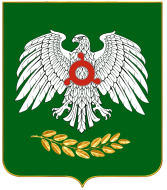     ГIАЛГIАЙ    РЕСПУБЛИКАКод бюджетной классификации РФНаименование налога (сборов)Нормативы распределенияНормативы распределенияКод бюджетной классификации РФНаименование налога (сборов)Р/БМ/БНалоговые и неналоговые доходыНалоги на прибыль, доходы1 01 01000 00 0000 110Налог на прибыль организаций1 01 02010 01 0000 110Налог на доходы физических лиц с доходов, полученных в виде дивидендов от долевого участия в деятельности организаций78221 01 02021 01 0000 110Налог на доходы физических лиц с доходов, облагаемых по налоговой ставке, установленной пунктом 1 статьи 224 Налогового кодекса Российской Федерации, за исключением доходов, полученных физическими лицами, зарегистрированными в качестве индивидуальных предпринимателей, частных нотариусов и других лиц, занимающихся частной практикой78221 01 02022 01 0000 110Налог на доходы физических лиц с доходов, облагаемых по налоговой ставке, установленной пунктом 1 статьи 224 Налогового кодекса Российской Федерации , и полученных физическими лицами , зарегистрированными в качестве индивидуальных предпринимателей, частных нотариусов и других лиц, занимающихся частной практикой 78221 01 02030 01 0000 110Налог на доходы физических лиц с доходов полученных физическими лицами, не являющимися налоговыми резидентами Российской Федерации78221 01 02040 01 0000 110Налог на доходы физических лиц с доходов полученных в виде выигрышей и призов, в проводимых конкурсах, играх и других мероприятиях в целях рекламы товаров, работ и услуг, страховых выплат по договорам добровольного страхования жизни, заключенным на срок менее пяти лет в части превышения сумм страховых взносов, увеличенных на сумму, рассчитанные исходя из действующей ставки рефинансирования, процентных доходов по вкладам в банках (за исключением срочных пенсионных вкладов, внесенных на срок не менее 6-ти месяцев), в виде материальной выгоды от экономии на процентах при получении заемных (кредитных) средств ( за исключением материальной выгоды, полученной от экономии на процентах за пользование целевыми займами ( кредитами) на новое строительство или приобретение жилья)   78221 01 02050 01 0000 110Налог на доходы физических лиц с доходов, полученных в виде процентов по облигациям с ипотечным покрытием имитированным до 1.01.2007г., а также с доходов учредителей доверительного управления ипотечным покрытием, полученных на основании приобретения ипотечных сертификатов участия, выданных управляющим ипотечным покрытием до 1.01.2007г.78221 03 00000 00 0000 000НАЛОГИ НА ТОВАРЫ (РАБОТЫ, УСЛУГИ) РЕАЛИЗУЕМЫЕ НА ТЕРРИТОРИИ РОССИЙСКОЙ ФЕДЕРАЦИИ1 03 02230 01 0000 110Доходы от уплаты акцизов на дизельное топливо, подлежащие распределению между бюджетами субъектов РФ и местными бюджетами с учетом установленных дифференцированных нормативов отчислений в местные бюджеты1 03 02240 01 0000 110Доходы от уплаты акцизов на моторные масла для дизельных и (или) карбюраторных (инжекторных) двигателей, подлежащие распределению между бюджетами субъектов РФ и местными бюджетами с учетом установленных дифференцированных нормативов отчислений в местные бюджеты1 03 02250 01 0000 110Доходы от уплаты акцизов на автомобильный бензин, производимый на территории РФ, зачисляемые в консолидированные бюджеты субъектов РФ1 03 02260 01 0000 110Доходы от уплаты акцизов на прямогонный бензин, подлежащие распределению между бюджетами субъектов РФ и местными бюджетами с учетом установленных дифференцированных нормативов отчислений в местные бюджеты1 05 00000 00 0000 000НАЛОГИ НА СОВОКУПНЫЙ ДОХОД1 05 02000 02 0000 110Единый налог на вмененный доход для отдельных видов деятельности1001 05 02000 02 0000 110Единый налог на вмененный доход для отдельных видов деятельности в части отмененных платежей901 05 03000 01 0000 110Единый сельскохозяйственный налог30601 06 00000 00 0000 000НАЛОГИ НА ИМУЩЕСТВО1 06 01020 04 0000 110Налог на имущество физических лиц взимаемые по ставкам, применяемым к объектам налогообложения расположенным в границах городских округов1001 06 06012 04 0000 110Земельный налог, взимаемый по ставкам, установленным в соответствии с подпунктом1 пункта1 статьи 394 НК РФ и применяемым к объектам налогообложения расположенным в границах городских округов 1001 06 06022 04 0000 110Земельный налог, , взимаемый по ставкам, установленным в соответствии с подпунктом2 пункта1 статьи 394 НК РФ и применяемым к объектам налогообложения расположенным в границах городских округов 1001 08 00000 00 0000 000ГОСУДАРСТВЕННАЯ ПОШЛИНА1 08 03010 01 0000 110Государственная пошлина по делам, рассматриваемым в судах общей юрисдикции, мировыми судьями (за исключением Верховного Суда РФ)1001 08 04010 01 0000 110Государственная пошлина за совершение нотариальных действий должностными лицами органов местного самоуправления, уполномоченными в соответствии с законодательными актами РФ на совершение нотариальных действий1001 08 07140 01 0000 110Государственная пошлина за государственную регистрацию транспортных средств и иные юридически значимые действия, связанные с изменениями и выдачей документов на транспортные средства, выдачи регистрационных знаков, приемом квалификационных экзаменов на получение права и на управление транспортными средствами1001 08 07150 01 0000 110Государственная пошлина за выдачу разрешения на установку рекламной конструкции1001 09 00000 00 0000 000ЗАДОЛЖЕННОСТЬ И ПЕРЕРАСЧЕТЫ ПО ОТМЕНЕННЫМ НАЛОГАМ, СБОРАМ И ИНЫМ ОБЯЗАТЕЛЬНЫМ ПЛАТЕЖАМ1 09 04050 00 0000 110Земельный налог ( по обязательствам, возникшим до 1.01.2006г.)1001 09 04050 04 0000 110Земельный налог ( по обязательствам, возникшим до 1.01.2006г.) мобилизуемый на территориях городских округов1001 09 07010 00 0000 110Налог на рекламу1001 09 07010 04 0000 110Налог на рекламу мобилизуемый на территории городских округов1001 09 07020 00 0000 110Курортный сбор1001 09 07020 04 0000 110Курортный сбор мобилизуемый на территории городских округов1001 09 07030 00 0000 110Целевые сборы с граждан и предприятий, учреждений, организаций на содержание милиции, на благоустройство территории, на нужды образования и другие цели1001 09 07030 04 0000 110Целевые сборы с граждан и предприятий, учреждений, организаций на содержание милиции, на благоустройство территории, на нужды образования и другие цели мобилизуемые на территориях городских округов1001 09 07040 00 0000 110Лицензионный сбор за право торговли спиртными напитками1001 09 07040 04 0000 110Лицензионный сбор за право торговли спиртными напитками мобилизуемые на территориях городских округов1001 09 07050 00 0000 110Прочие местные налоги и сборы1001 09 07050 04 0000 110Прочие местные налоги и сборы мобилизуемые на территориях городских округов1001 11 00000 00 0000 000ДОХОДЫ ОТ ИСПОЛЬЗОВАНИЯ ИМУЩЕСТВА НАХОДЯЩЕГОСЯ В ГОСУДАРСТВЕННОЙ И МУНИЦИПАЛЬНОЙ СОБСТВЕННОСТИ1 11 01040 04 0000 120Доходы в виде прибыли, приходящейся на доли в уставных (складочных) капиталах хозяйственных товариществ и обществ, или дивидендов по акциям, принадлежащим субъектам городским округам1001 11 02032 04 0000 120Доходы от размещения временно свободных средств бюджетов городских округов1001 11 02084 04 0000 120Доходы от размещения сумм аккумулируемых в ходе проведения аукционов по продаже акций находящихся в собственности городских округов1001 11 03040 04 0000 120Проценты, полученные от предоставления бюджетных кредитов внутри страны за счет средств бюджетов городских округов1001 11 05010 04 0000 120Доходы от передачи в аренду земельных участков, государственная собственность на которые не разграничена и которые расположены в границах городских округов, а также средства от продажи права на заключение договоров аренды указанных земельных участков20801 11 05024 04 0000 120Доходы, получаемые в виде арендной платы, а также средства от продажи права на заключение договоров аренды за земли, нах-ся в собственности городских округов (за исключением земельных участков муниципальных автономных учреждений, а также земельных участков муниципальных унитарных предприятий, в т.ч. казенных)1001 11 05034 04 0000 120Доходы от сдачи в аренду имущества, нах-ся в оперативном управлении органов управления городских округов и созданных ими учреждений (за исключением имущества муниципальных автономных учреждений)1001 11 0701 04 0000 120Доходы от перечисления части прибыли, остающейся после уплаты налогов и иных обязательных платежей муниципальных унитарных предприятий, созданных городскими округами1001 11 08040 04 0000 120Средства, получаемые от передачи имущества, нах-ся в собственности городских округов (за исключением имущества муниципальных автономных учреждений, а также имущества муниципальных унитарных предприятий, в том числе казенных1001 11 09024 04 0000 120Доходы от распоряжения правами на результаты научно-технической деятельности находящимися в собственности городских округов1001 11 09034 04 0000 120Доходы от эксплуатации и использование имущества автомобильных дорог находящихся в собственности городских округов 1001 11 09044 04 0000 120Прочие поступления от использование имущества находящегося в собственности субъектов городских округов (за исключением имущества муниципальных автономных, а также имущества муниципальных унитарных предприятий в том числе казенных)1001 12 00000 00 0000 000ПЛАТЕЖИ ПРИ ПОЛЬЗОВАНИИ ПРИРОДНЫМИ РЕСУРСАМИ1 12 01000 01 0000 120Плата за негативное воздействие на окружающую среду 40401 12 05040 04 0000 120Плата за пользование водными объектами, находящимися в собственности городских 1001 13 00000 00 0000 000ДОХОДЫ ОТ ОКАЗАНИЯ ПЛАТНЫХ УСЛУГ И КОМПЕНСАЦИИ ЗАТРАТ ГОСУДАРСТВА1 13 02023 04 0000 130Сборы за выдачу органами местного самоуправления городских округов лицензий на розничную продажу алкогольной продукции1001 13 03040 04 0000 130Прочие доходы от оказания платных услуг получателями средств бюджетов городских округов и компенсации затрат бюджетов ГО1001 14 00000 00 0000 000ДОХОДЫ ОТ ПРОДАЖИ МАТЕРИАЛЬНЫХ И НЕМАТЕРИАЛЬНЫХ АКТИВОВ1 14 01040 04 0000 410Доходы от продажи квартир находящихся в собственности ГО1001 14 02030 04 0000 410Доходы от реализации имущества, находящегося в собственности городских округов ( в части реализации основных средств по указанному имуществу)1001 14 02030 04 0000 440Доходы от реализации имущества, находящегося в собственности городских округов (в частности реализации материальных запасов по указанному имуществу)1001 14 02032 04 0000 410Доходы от реализации имущества, находящегося в оперативном управлении учреждений, находящихся в ведении органов управления городских округов ( в части реализации основных средств по указанному имуществу) 1001 14 02032 04 0000 440  Доходы от реализации имущества, находящегося в оперативном управлении учреждений, находящихся в ведении органов управления городских округов ( в части реализации материальных запасов по указанному имуществу) 1001 14 02033 04 0000 410Доходы от реализации иного имущества, находящегося в собственности  городских округов ( в части реализации основных средств по указанному имуществу)1001 14 02033 04 0000 440Доходы от реализации иного имущества, находящегося в собственности  городских округов ( в части реализации материальных запасов  по указанному имуществу)1001 14 03040 04 0000 410Средства от распоряжения и реализации конфискованного и иного имущества, обращенного в доходы городских округов ( в части реализации основных средств по указанному имуществу)1001 14 03040 04 0000 440Средства от распоряжения и реализации конфискованного и иного имущества, обращенного в доходы городских округов ( в части реализации материальных запасов по указанному имуществу)1001 14 04000 00 0000 420 Доходы от продажи нематериальных активов1 14 04040 04 0000 420 Доходы от продажи нематериальных активов , находящихся в собственности городских округов1001 15 00000 00 0000 000АДМИНИСТРАТИВНЫЕ ПЛАТЕЖИ И СБОРЫ1 15 02040 04 0000 140Платежи, взимаемые организациям городских округов за выполнение определенных функций1001 16 00000 00 0000 000ШТРАФЫ,САНКЦИИ, ВЗМЕЩЕНИЕ УЩЕРБА1 16 03010 01 0000 140Денежные взыскания (штрафы) за нарушение законодательства о налогах и сборах, предусмотренных статьями 116,117,118, пунктами 1 и 2 статьи 120, статьями 125,126,128,129,129.1,132,133,134,135,135.1 Налогового кодекса Российской Федерации501 16 03030 01 0000 140 Денежные взыскания (штрафы) за административные правонарушения в области налогов  и сборов, предусмотренные Кодексом Российской Федерации об административных правонарушениях501 16 06000 01 0000 140Денежные взыскания (штрафы) за нарушения законодательство о применении контрольно-кассовой техники при осуществлении наличных денежных расчетов и расчетов с использованием платежных карт 1001 16 18 040 04 0000 140 Денежные взыскания (штрафы) за нарушение бюджетного законодательства (в части бюджетов городских округов)1001 16 21040 04 0000 140Денежные взыскания (штрафы) и иные суммы , взыскиваемые с лиц, виновных в совершении преступлений и в возмещение ущерба имуществу, зачисляемые в бюджеты городских округов 1001 16 23040 04 0000 140Доходы от возмещения ущерба при возникновении страховых случаев, когда выгода приобретателями по договорам страхования выступают получатели средств бюджетов городских округов1001 16 25010 01 0000 140Денежные взыскания (штрафы) за нарушения законодательства о недрах 1001 16 25020 01 0000 140Денежные взыскания штрафы) за нарушения законодательства об особо охраняемых природных территориях1001 16 25030 01 0000 140Денежные взыскания штрафы) за нарушения законодательства об охране и использовании животного мира1001 16 25040 01 0000 140Денежные взыскания штрафы) за нарушения законодательства об экологической экспертизе1001 16 25050 01 0000 140  Денежные взыскания штрафы) за нарушения законодательства в области охраны окружающей среды1001 16 25060 01 0000 140Денежные взыскания штрафы) за нарушения земельного законодательства 1001 16 25073 04 0000 140 Денежные взыскания штрафы) за нарушения лесного законодательства установленное на лесных участках находящихся в собственности ГО1001 16 25083 04 0000 140 Денежные взыскания штрафы) за нарушения водного законодательства, установленное на водных объектах находящихся в собственности ГС1001 16 26000 01 0000 140Денежные взыскания штрафы) за нарушения законодательства о рекламе601 16 27000 01 0000 140Денежные взыскания штрафы) за нарушения Федерального закона «о пожарной безопасности»501 16 28000 01 0000 140 Денежные взыскания штрафы) о нарушении  законодательства в области обеспечения санитарно-эпидемиологического благополучия человека  и законодательство в сфере защиты прав потребителя1001 16 30000 01 0000 140Денежные взыскания штрафы) за административные правонарушения в области дорожного движения 1001 16 32040 04 00000 140Возмещение сумм израсходованных незаконно или не по целевому назначению , а также доходов полученных от их использований в части бюджетов городских округов 1001 16 90040 04 0000 140Прочие поступления от денежных взысканий (штрафов) и иных сумм возмещение ущерба зачисляемые в бюджеты городских округов 1001 17 00000 00 0000 000ПРОЧИЕ НЕНАЛОГОВЫЕ ДОХОДЫ 1 17 01040 04 0000 180Невыясненные поступления зачисляемые в бюджеты городских округов 1001 17 02000 04 0000 180Возмещение потерь сельскохозяйственного производства связанных с изъятием сельскохозяйственных угодий расположенных на территории городских округов1001 17 05040 04 0000 180Прочие неналоговые доходы бюджетов городских округов 1001 17 08000 01 0000 180Суммы по искам о возмещении вреда причиненного окружающей среде Код главы                  КБКНаименование министерств, ведомств801Местная Администрация г. Назрань8011 06 08020 04 0000 110Налог на недвижимое имущество, взимаемый по ставкам, определенным представительными органами городских округов8011 08 04020 01 0000 110Государственная пошлина за совершение нотариальных действий должностными лицами органов местного  самоуправления, уполномоченными в соответствии с законодательными актами Российской Федерации на совершение нотариальных действий8011 08 07150 01 1000 110Государственная пошлина за выдачу разрешения на установку рекламной конструкции8011 08 07083 01 0000 110Государственная пошлина за совершение действий, связанных с лицензированием, с проведением аттестации в случаях, если такая аттестация предусмотрена законодательством РФ, зачисляемая в бюджеты городских округов8011 08 07173 01 0000 110Государственная пошлина за выдачу органом местного самоуправления городского округа специального разрешения на движение по автомобильным дорогам транспортных средств осуществляющих перевозки опасных, тяжеловесных и (или) крупногабаритных грузов, зачисляемые в бюджеты муниципальных районов 8011 09 06043 02 0000 110Сборы за выдачу органами местного самоуправления городских округов лицензий на розничную продажу алкогольной продукции8011 11 05012 04 0000 120Доходы, получаемые в виде арендной платы за земельные участки, государственная собственность на которые не разграничена и которые расположены в границах городских округов, а также средства от продажи права на заключение договоров аренды указанных земельных участков 8011 11 05024 04 0000 120Доходы, получаемые в виде арендной платы, а также средства от продажи права на заключение договоров аренды за земли, находящиеся в собственности городских округов,(за исключением земельных участков муниципальных бюджетных и автономных учреждений)8011 11 05027 04 0000 120Доходы, получаемые в виде арендной платы за земельные участки, расположенные в полосе отвода автомобильных дорог общего пользования местного значения, находящихся в собственности городских округов8011 11 05034 04 0000 120Доходы от сдачи в аренду имущества, находящегося в оперативном управлении органов управления городских округов и созданных ими учреждений (за исключением имущества муниципальных  автономных учреждений) 8011 11 05092 04 0000 120Доходы от предоставления на платной основе парковок (парковочных мест), расположенных на автомобильных дорогах общего пользования местного значения8011 11 09034 04 0000 120Доходы от эксплуатации и использования имущества автомобильных дорог, находящихся в собственности городских округов8011 11 09044 04 0000 120Прочие поступления от использования имущества, находящегося в собственности городских округов (за исключением имущества муниципальных автономных учреждений, а также имущества муниципальных унитарных предприятий, в том числе казенных)8011 13 01994 04 0000 130Прочие доходы от оказания платных услуг (работ) получателями средств бюджетов городских округов8011 13 02064 04 0000 130Доходы, поступающие в порядке возмещения расходов, понесенных в связи с эксплуатацией имущества городских округов 8011 13 02994 04 0000 130Прочие доходы от компенсации затрат бюджетов городских округов8011 14 01040 04 0000 410Доходы от продажи квартир, находящихся в собственности городских округов8011 14 02042 04 0000 410 Доходы от реализации имущества, находящегося в оперативном управлении учреждений, находящихся в ведении органов управления городских округов (за исключением имущества муниципальных  бюджетных и автономных учреждений), в части реализации основных средств по указанному имуществу8011 14 02043 04 0000 410Доходы от реализации иного имущества, находящегося в собственности городских округов (за исключением имущества муниципальных бюджетных и автономных учреждений, а также имущества муниципальных унитарных предприятий, в том числе казенных), в части реализации основных средств по указанному имуществу8011 14 02040 04 0000 410Доходы от реализации имущества, находящегося в собственности городских округов (за исключением имущества муниципальных бюджетных и автономных учреждений, а также имущества муниципальных унитарных предприятий, в том числе казенных), в части реализации основных средств по указанному имуществу8011 14 03040 04 0000 410Средства от распоряжения и реализации конфискованного и иного имущества, обращенного в доходы городских округов ( в части реализации основных средств по указанному имуществу)8011 14 06024 04 0000 430Доходы от продажи земельных участков, находящихся в собственности городских округов ( за исключением земельных участков муниципальных бюджетных и автономных учреждений)801114 06032 04 0000 430Доходы от продажи земельных участков, которые расположены в границах городских округов, находятся в федеральной собственности и осуществление полномочий по управлению и распоряжению которыми передано органам государственной власти субъектов РФ  801114 06012 04 0000 430Доходы от продажи земельных участков, государственная собственность на которые не разграничена и которые расположены в границах городских округов801114 07020 04 0000 410Доходы от продажи недвижимого имущества одновременно с занятыми такими объектами недвижимого имущества земельными участками, которые расположены в границах городских округов, находятся в федеральной собственности и осуществление полномочий по управлению и распоряжению которыми передано органам государственной власти субъектов РФ  8011 15 02040 04 0000 140Платежи, взимаемые организациями городских округов за выполнение определенных функций8011 15 03040 04 0000 140Сборы за выдачу лицензий органами местного самоуправления городских округов8011 16 90040 04 0000 140Прочие поступления от денежных взысканий (штрафов) и иных сумм в возмещение ущерба, зачисляемые в бюджеты городских округов801116 33040 04 0000 140Денежные взыскания (штрафы) за нарушение законодательства РФ о размещении заказов на поставки товаров, выполнение работ, оказание услуг для нужд городских округов812 Финансовое Управление г.Назрань8122 02 01001 04 0000 151Дотации бюджетам городских округов на выравнивание бюджетной обеспеченности8122 02 01003 04 0000 151Дотации бюджетам городских округов на поддержку мер по обеспечению сбалансированности бюджетов8122 02 01999 04 0000 151Прочие дотации бюджетам городских округов8122 02 04012 04 0000 151Межбюджетные трансферты, передаваемые бюджетам городских округов для компенсации дополнительных расходов, возникших в результате решений, принятых органами власти другого уровня8122 02 04001 04 0000 151Межбюджетные трансферты, передаваемые бюджетам городских округов на содержание депутатов Государственной Думы и их помощников8122 02 02003 04 0000 151Субсидии бюджетам городских округов на реформирование муниципальных финансов8122 02 02999 04 0000 151Прочие субсидии бюджетам городских округов8122 02 02008 04 0000 151Субсидии бюджетам городских округов на обеспечение жильем молодых семей812   2 02 02041 04 0000 151Субсидии бюджетам городских округов на строительство, модернизацию, ремонт и содержание автомобильных дорог общего пользования, в том числе дорог в поселениях (за исключением автомобильных дорог федерального значения)812  2 02 02044 04 0000 151Субсидии бюджетам городских округов на обеспечение автомобильными дорогами новых микрорайонов812   2 02 03015 04 0000 151Субвенции бюджетам городских округов на осуществление первичного воинского учета на территориях, где отсутствуют военные комиссариаты 8122 02 03020 04 0000 151Субвенции бюджетам городских округов на выплату единовременного пособия при всех формах устройства детей, лишенных родительского попечения, в семью8122 02 03024 04 0000 151Субвенции бюджетам городских округов на выполнение передаваемых полномочий субъектов Российской Федерации8122 02 03026 04 0000 151Субвенции бюджетам городских округов на обеспечение жилыми помещениями детей-сирот, детей, оставшихся без попечения родителей, а также детей, находящихся под опекой (попечительством), не имеющих закрепленного жилого помещения8122 02 03027 04 0000 151Субвенции бюджетам городских округов на содержание ребенка в семье опекуна и приемной семье, а также вознаграждение причитающееся приемному родителю8122 02 03029 04 0000 151Субвенции бюджетам городских округов на компенсацию части родительской платы за содержание ребенка в муниципальных образовательных учреждениях, реализующих основную общеобразовательную программу дошкольного образования8122 02 03999 04 0000 151Прочие субвенции бюджетам городских округов8122 02 04025 04 0000 151Межбюджетные трансферты, передаваемые бюджетам городских округов на комплектование книжных фондов библиотек муниципальных образований8122 02 09023 04 0000 151Прочие безвозмездные поступления в бюджеты городских округов от бюджетов субъектов Российской Федерации8122 03 04000 04 0000 180Безвозмездные поступления от государственных организаций в бюджеты городских округов8122 03 10001 04 0000 180Безвозмездные поступления в бюджеты городских округов от государственной корпорации Фонд содействия реформированию жилищно-коммунального хозяйства на обеспечение    мероприятий по капитальному ремонту  многоквартирных домов и переселению граждан из аварийного жилищного фонда8122 02 02089 04 0002 151Субсидии бюджетам городских округов на обеспечение    мероприятий по переселению граждан из аварийного жилищного фонда за счет средств республиканского бюджета8122 02 02105 04 0000 151Субсидии бюджетам на проведение противоаварийных мероприятий в зданиях государственных и муниципальных общеобразовательных учреждений8122 07 04000 04 0000 180Прочие безвозмездные поступления в бюджеты городских округов8121 17 01040 04  0000 180Невыясненные поступления, зачисляемые в бюджеты городских округов812116 18040 04 0000 140Денежные взыскания (штрафы) за нарушение бюджетного законодательства (в части бюджетов городских округов)812116 32000 04 0000 140Денежные взыскания, налагаемые в возмещение ущерба, причиненного в результате незаконного или нецелевого использования бюджетных средств ( в части бюджетов городских округов)812219 04000 04 0000 151 Возврат остатков субсидий, субвенций и иных межбюджетных трансфертов, имеющих целевое назначение, прошлых лет из бюджетов ГО       КБКНАИМЕНОВАНИЕ ДОХОДОВ2023г.2024г.2025г.100 00 000 00 0000 000НАЛОГОВЫЕ И НЕНАЛОГОВЫЕ ДОХОДЫ 306127,1310705,4319734,5101 00 000 00 0000 000НАЛОГИ НА ПРИБЫЛЬ, ДОХОДЫ184822,0191106,0197604,0101 02 000 01 0000 110Налог на доходы физических лиц184822,0191106,0197604,0103 00 000 00 0000 000НАЛОГИ НА ТОВАРЫ (РАБОТЫ,УСЛУГИ), РЕАЛИЗУЕМЫЕ НА ТЕРРИТОРИИ РФ10501,512044,013125,7103 02 230 01 0000 110Доходы от уплаты акцизов на дизельное топливо, зачисляемые в консолидированные бюджеты субъектов РФ5022,805425,06042,4103 02 240 01 0000 110Доходы от уплаты акцизов на моторные масла для дизельных и (или) карбюраторных (инжекторных) двигателей зачисляемые в консолидированные  бюджеты субъектов РФ42,8051,257,00103 02 250 01 0000 110Доходы от уплаты акцизов на автомобильный бензин, приводимый на территории РФ, зачисляемые в консолидированные  бюджеты субъектов РФ5435,96567,87026,3105 00 000 00 0000 000НАЛОГИ НА СОВОКУПНЫЙ ДОХОД11488,813079,513733,5105 02 000 02 0000 110Единый налог на вмененный доход для отдельных видов деятельности (в части недоимки)000105 04 010 02 1000 110Налог , взимаемый в связи с применением патентной системы налогообложения, зачисляемой в бюджеты городских округов11488,813079,513733,5106 00 000 00 0000 000НАЛОГИ НА ИМУЩЕСТВО76044,575022,275632,4106 01 000 00 0000 110Налог на имущество физических лиц24200,424402,424606,4106 04 012 02 4000 110Транспортный налог6688,25139,15190,5106 06 000 00 0000 110Земельный налог45155,945480,745835,5108 00 000 00 0000 000ГОСУДАРСТВЕННАЯ ПОШЛИНА18998,715148,715300,2108 03 010 01 0000 110 Госпошлина по делам, рассматриваемым в судах общей юрисдикции, мировыми судьями18998,715148,715300,2111 00 000 00 0000 000ДОХОДЫ ОТ ИСПОЛЬЗОВАНИЯ ИМУЩЕСТВА НАХОДЯЩЕГОСЯ В ГОС. И МУНИЦИПАЛЬНОЙ СОБСТВЕННОСТИ2216,82238,92261,3111 05 012 04 0000 120Арендная плата и поступления от продажи права на заключение договоров аренды за земли городских поселений до разграничения гос.  собственности 2216,82238,92261,3112 00 000 00 0000 000ПЛАТЕЖИ ПРИ ПОЛЬЗОВАНИИ ПРИРОДНЫМИ РЕСУРСАМИ202,5204,5206,5112 01 000 01 0000 000Плата за негативное воздействие на окружающую среду202,5204,5206,5116 00 000 00 0000 000ШТРАФЫ, САНКЦИИ, ВОЗМЕЩЕНИЕ УЩЕРБА1852,31861,61870,9116 10 129 01 0000 140Доходы от денежных взысканий (штрафов), поступающие в счет погашения задолженности образовавшейся до 1 января 2020г., подлежащие зачислению в федеральный бюджет и бюджет муниципального образования по нормативам, действовавшим в 2019 году488,0490,4492,8116 01203 01 0000 140Административные штрафы, установленные главой 20 Кодекса Российской Федерации об административных правонарушениях, за административные правонарушения, посягающие на общественный порядок и общественную безопасность, налагаемые мировыми судьями, комиссиями по делам несовершеннолетних и защите их прав1043,71048,91054,1116 01 113 01 0000 140Административные штрафы, установленные главой 11 Кодекса Российской Федерации об административных правонарушениях, за административные правонарушения на транспорте, налагаемые мировыми судьями, комиссиями по делам несовершеннолетних и защите их прав320,6322,3324,0202 00 000 00 0000 000II. БЕЗВОЗМЕЗДНЫЕ ПОСТУПЛЕНИЯ255113,9969104,869196,5202 01001 04 0000 151Дотация на выравнивание уровня бюджетной обеспеченности бюджетов районов, городов Республики Ингушетия72002,957602,357602,32 02 30027 04 0000 151Субвенции бюджетам городских округов на содержание ребенка в семье опекуна и приемной семье, а также вознаграждение, причитающееся приемному родителю 8792,98792,98792,9202 03999 04 0000 151Субвенции на выплату единовременных пособий при поступлении детей-сирот, находящихся под опекой  (попечительством) в высшие и средние профессиональные учебные заведения на территории  Республики Ингушетия47,147,147,12 02 45 393 04 0000150Межбюджетные трансферты, передаваемые бюджетам городских округов на финансовое обеспечение дорожной деятельности в рамках реализации  НП «Безопасные и качественные дороги»171720,79002 02 03015 04 0000 151Субвенции на осуществление полномочий по первичному воинскому учету на территориях где отсутствуют военные комиссариаты2550,32662,52754,2Итого доходов бюджета города Назрань561241,09379810,2388931,0Приложение №4к  Решению «О бюджете муниципальногообразования «Городской округ г.Назрань на 2023 годи на плановый период 2024 и 2025 годов»от 30.12.2022г. № 40/152-4                                                                                                          Приложение №4к  Решению «О бюджете муниципальногообразования «Городской округ г.Назрань на 2023 годи на плановый период 2024 и 2025 годов»от 30.12.2022г. № 40/152-4                                                                                                          Приложение №4к  Решению «О бюджете муниципальногообразования «Городской округ г.Назрань на 2023 годи на плановый период 2024 и 2025 годов»от 30.12.2022г. № 40/152-4                                                                                                          Приложение №4к  Решению «О бюджете муниципальногообразования «Городской округ г.Назрань на 2023 годи на плановый период 2024 и 2025 годов»от 30.12.2022г. № 40/152-4                                                                                                          Приложение №4к  Решению «О бюджете муниципальногообразования «Городской округ г.Назрань на 2023 годи на плановый период 2024 и 2025 годов»от 30.12.2022г. № 40/152-4                                                                                                          Приложение №4к  Решению «О бюджете муниципальногообразования «Городской округ г.Назрань на 2023 годи на плановый период 2024 и 2025 годов»от 30.12.2022г. № 40/152-4                                                                                                          Приложение №4к  Решению «О бюджете муниципальногообразования «Городской округ г.Назрань на 2023 годи на плановый период 2024 и 2025 годов»от 30.12.2022г. № 40/152-4                                                                                                          Приложение №4к  Решению «О бюджете муниципальногообразования «Городской округ г.Назрань на 2023 годи на плановый период 2024 и 2025 годов»от 30.12.2022г. № 40/152-4                                                                                                          Приложение №4к  Решению «О бюджете муниципальногообразования «Городской округ г.Назрань на 2023 годи на плановый период 2024 и 2025 годов»от 30.12.2022г. № 40/152-4                                                                                                          Приложение №4к  Решению «О бюджете муниципальногообразования «Городской округ г.Назрань на 2023 годи на плановый период 2024 и 2025 годов»от 30.12.2022г. № 40/152-4                                                                                                          Приложение №4к  Решению «О бюджете муниципальногообразования «Городской округ г.Назрань на 2023 годи на плановый период 2024 и 2025 годов»от 30.12.2022г. № 40/152-4                                                                                                          Приложение №4к  Решению «О бюджете муниципальногообразования «Городской округ г.Назрань на 2023 годи на плановый период 2024 и 2025 годов»от 30.12.2022г. № 40/152-4                                                                                                          Приложение №4к  Решению «О бюджете муниципальногообразования «Городской округ г.Назрань на 2023 годи на плановый период 2024 и 2025 годов»от 30.12.2022г. № 40/152-4                                                                                                          Приложение №4к  Решению «О бюджете муниципальногообразования «Городской округ г.Назрань на 2023 годи на плановый период 2024 и 2025 годов»от 30.12.2022г. № 40/152-4                                                                                                          Приложение №4к  Решению «О бюджете муниципальногообразования «Городской округ г.Назрань на 2023 годи на плановый период 2024 и 2025 годов»от 30.12.2022г. № 40/152-4                                                                                                          Приложение №4к  Решению «О бюджете муниципальногообразования «Городской округ г.Назрань на 2023 годи на плановый период 2024 и 2025 годов»от 30.12.2022г. № 40/152-4                                                                                                          Приложение №4к  Решению «О бюджете муниципальногообразования «Городской округ г.Назрань на 2023 годи на плановый период 2024 и 2025 годов»от 30.12.2022г. № 40/152-4                                                                                                          Приложение №4к  Решению «О бюджете муниципальногообразования «Городской округ г.Назрань на 2023 годи на плановый период 2024 и 2025 годов»от 30.12.2022г. № 40/152-4                                                                                                          Приложение №4к  Решению «О бюджете муниципальногообразования «Городской округ г.Назрань на 2023 годи на плановый период 2024 и 2025 годов»от 30.12.2022г. № 40/152-4                                                                                                          Приложение №4к  Решению «О бюджете муниципальногообразования «Городской округ г.Назрань на 2023 годи на плановый период 2024 и 2025 годов»от 30.12.2022г. № 40/152-4                                                                                                          Приложение №4к  Решению «О бюджете муниципальногообразования «Городской округ г.Назрань на 2023 годи на плановый период 2024 и 2025 годов»от 30.12.2022г. № 40/152-4                                                                                                          Приложение №4к  Решению «О бюджете муниципальногообразования «Городской округ г.Назрань на 2023 годи на плановый период 2024 и 2025 годов»от 30.12.2022г. № 40/152-4                                                                                                          Приложение №4к  Решению «О бюджете муниципальногообразования «Городской округ г.Назрань на 2023 годи на плановый период 2024 и 2025 годов»от 30.12.2022г. № 40/152-4                                                                                                          Приложение №4к  Решению «О бюджете муниципальногообразования «Городской округ г.Назрань на 2023 годи на плановый период 2024 и 2025 годов»от 30.12.2022г. № 40/152-4                                                                                                          Приложение №4к  Решению «О бюджете муниципальногообразования «Городской округ г.Назрань на 2023 годи на плановый период 2024 и 2025 годов»от 30.12.2022г. № 40/152-4                                                                                                          Приложение №4к  Решению «О бюджете муниципальногообразования «Городской округ г.Назрань на 2023 годи на плановый период 2024 и 2025 годов»от 30.12.2022г. № 40/152-4                                                                                                          Приложение №4к  Решению «О бюджете муниципальногообразования «Городской округ г.Назрань на 2023 годи на плановый период 2024 и 2025 годов»от 30.12.2022г. № 40/152-4                                                                                                          Ведомственная структура 
расходов бюджета городского округа г.Назрань на 2023год и плановый период 2024-2025г.Ведомственная структура 
расходов бюджета городского округа г.Назрань на 2023год и плановый период 2024-2025г.Ведомственная структура 
расходов бюджета городского округа г.Назрань на 2023год и плановый период 2024-2025г.Ведомственная структура 
расходов бюджета городского округа г.Назрань на 2023год и плановый период 2024-2025г.Ведомственная структура 
расходов бюджета городского округа г.Назрань на 2023год и плановый период 2024-2025г.Ведомственная структура 
расходов бюджета городского округа г.Назрань на 2023год и плановый период 2024-2025г.Ведомственная структура 
расходов бюджета городского округа г.Назрань на 2023год и плановый период 2024-2025г.Ведомственная структура 
расходов бюджета городского округа г.Назрань на 2023год и плановый период 2024-2025г.Ведомственная структура 
расходов бюджета городского округа г.Назрань на 2023год и плановый период 2024-2025г.Ведомственная структура 
расходов бюджета городского округа г.Назрань на 2023год и плановый период 2024-2025г.Ведомственная структура 
расходов бюджета городского округа г.Назрань на 2023год и плановый период 2024-2025г.Ведомственная структура 
расходов бюджета городского округа г.Назрань на 2023год и плановый период 2024-2025г.Ведомственная структура 
расходов бюджета городского округа г.Назрань на 2023год и плановый период 2024-2025г.Ведомственная структура 
расходов бюджета городского округа г.Назрань на 2023год и плановый период 2024-2025г.Ведомственная структура 
расходов бюджета городского округа г.Назрань на 2023год и плановый период 2024-2025г.Ведомственная структура 
расходов бюджета городского округа г.Назрань на 2023год и плановый период 2024-2025г.Ведомственная структура 
расходов бюджета городского округа г.Назрань на 2023год и плановый период 2024-2025г.Ведомственная структура 
расходов бюджета городского округа г.Назрань на 2023год и плановый период 2024-2025г.Ведомственная структура 
расходов бюджета городского округа г.Назрань на 2023год и плановый период 2024-2025г.Ведомственная структура 
расходов бюджета городского округа г.Назрань на 2023год и плановый период 2024-2025г.Ведомственная структура 
расходов бюджета городского округа г.Назрань на 2023год и плановый период 2024-2025г.Ведомственная структура 
расходов бюджета городского округа г.Назрань на 2023год и плановый период 2024-2025г.Ведомственная структура 
расходов бюджета городского округа г.Назрань на 2023год и плановый период 2024-2025г.Ведомственная структура 
расходов бюджета городского округа г.Назрань на 2023год и плановый период 2024-2025г.Ведомственная структура 
расходов бюджета городского округа г.Назрань на 2023год и плановый период 2024-2025г.Ведомственная структура 
расходов бюджета городского округа г.Назрань на 2023год и плановый период 2024-2025г.Ведомственная структура 
расходов бюджета городского округа г.Назрань на 2023год и плановый период 2024-2025г.Гл.Гл.Гл.РзПзПзЦСРЦСРЦСРЦСРЦСРЦСРЦСРЦСРЦСРЦСРВРВРсумма тыс.рубсумма тыс.рубсумма тыс.рубсумма тыс.рубсумма тыс.рубсумма тыс.рубсумма тыс.рубГл.Гл.Гл.РзПзПзпрог-
раммапрог-
раммапрог-
раммапрог-
раммапрог-
раммаподпрограммаподпрограммаосновное 
мероприятиеосновное 
мероприятиенаправление
 расходовВРВР2023г.2023г.2023г.2024г.2024г.2025г.2025г.Городской  совет муниципального образования  «Городской округ г.Назрань»Городской  совет муниципального образования  «Городской округ г.Назрань»8008008008029,08029,08029,08029,08029,08029,08029,0ОБЩЕГОСУДАРСТВЕННЫЕ ВОПРОСЫОБЩЕГОСУДАРСТВЕННЫЕ ВОПРОСЫ800800800018029,08029,08029,08029,08029,08029,08029,0Функционирование  законодательных (представительных)  органов государственной власти и представительных органов муниципальных образований (аппарат)Функционирование  законодательных (представительных)  органов государственной власти и представительных органов муниципальных образований (аппарат)8008008000103038029,08029,08029,08029,08029,08029,08029,0Непрограммные расходы в рамках обеспечения деятельности  законодательного представительного органаНепрограммные расходы в рамках обеспечения деятельности  законодательного представительного органа80080080001030310101010108029,08029,08029,08029,08029,08029,08029,0Обеспечение деятельности председателя законодательного органа государственной властиОбеспечение деятельности председателя законодательного органа государственной власти8008008000103031010101010110000974,8974,8974,8974,8974,8974,8974,8Расходы на выплаты по оплате труда работников государственных органовРасходы на выплаты по оплате труда работников государственных органов800800800010303101010101011000010010974,8974,8974,8974,8974,8974,8974,8Расходы на выплаты персоналу в целях обеспечения  выполнения функций муниципальными органами, казёнными учреждениями , органами управления государственными внебюджетными фондамиРасходы на выплаты персоналу в целях обеспечения  выполнения функций муниципальными органами, казёнными учреждениями , органами управления государственными внебюджетными фондами800800800010303101010101011000010010100100974,8974,8974,8974,8974,8974,8974,8Председатель городского совета (иные выплаты персоналу за исключением ФОТ)Председатель городского совета (иные выплаты персоналу за исключением ФОТ)800800800010303101010101011000010020100100974,8974,8974,8974,8974,8974,8974,8Функционирование  законодательных (представительных)  органов государственной власти и представительных органов муниципальных образований (аппарат)Функционирование  законодательных (представительных)  органов государственной власти и представительных органов муниципальных образований (аппарат)80080080001030310101010101100007054,27054,27054,27054,27054,27054,27054,2Расходы на выплаты по оплате труда работников государственных органовРасходы на выплаты по оплате труда работников государственных органов8008008000103031010101010110000100105214,25214,25214,25214,25214,25214,25214,2Расходы на выплаты персоналу в целях обеспечения  выполнения функций муниципальными органами, казёнными учреждениями , органами управления государственными внебюджетными фондамиРасходы на выплаты персоналу в целях обеспечения  выполнения функций муниципальными органами, казёнными учреждениями , органами управления государственными внебюджетными фондами8008008000103031010101010110000100101001005214,25214,25214,25214,25214,25214,25214,2Расходы на обеспечение функций государственных органовРасходы на обеспечение функций государственных органов8008008000103031010101010220000100201840,01840,01840,01840,01840,01840,01840,0Закупка товаров, работ, услуг для муниципальных нуждЗакупка товаров, работ, услуг для муниципальных нужд8008008000103031010101010220000100202002001740,01740,01740,01740,01740,01740,01740,0Иные бюджетные  ассигнованияИные бюджетные  ассигнования800800800010303101010101022000010020800800100,0100,0100,0100,0100,0100,0100,0 Орган  местного самоуправления    «Администрация г.Назрань» Орган  местного самоуправления    «Администрация г.Назрань»801801801123030,8123030,8123030,8126030,8126030,8126030,8126030,8ОБЩЕГОСУДАРСТВЕННЫЕ ВОПРОСЫОБЩЕГОСУДАРСТВЕННЫЕ ВОПРОСЫ8018018010148698,448698,448698,448698,448698,448698,448698,4Функционирование высшего  должностного лица  субъекта Российской Федерации  и муниципального образования  Функционирование высшего  должностного лица  субъекта Российской Федерации  и муниципального образования  801801801010202974,8974,8974,8974,8974,8974,8974,8Непрограммные расходы в рамках обеспечения деятельности   органов исполнительной властиНепрограммные расходы в рамках обеспечения деятельности   органов исполнительной власти8018018010102021111111111974,8974,8974,8974,8974,8974,8974,8Глава муниципального образованияГлава муниципального образования8018018010102021111111111220000974,8974,8974,8974,8974,8974,8974,8Расходы на выплаты по оплате труда работников государственных органовРасходы на выплаты по оплате труда работников государственных органов801801801010202111111111122000010010974,8974,8974,8974,8974,8974,8974,8Расходы на выплаты персоналу в целях обеспечения  выполнения функций муниципальными органами, казёнными учреждениями , органами управления государственными внебюджетными фондамиРасходы на выплаты персоналу в целях обеспечения  выполнения функций муниципальными органами, казёнными учреждениями , органами управления государственными внебюджетными фондами801801801010202111111111122000010010100100974,8974,8974,8974,8974,8974,8974,8Глава муниципального образования (иные выплаты персоналу за исключением ФОТ)Глава муниципального образования (иные выплаты персоналу за исключением ФОТ)801801801010202111111111122000010020100100Функционирование Правительства  Российской Федерации, высших исполнительных  органов государственной власти субъектов Российской Федерации,  местных администрацийФункционирование Правительства  Российской Федерации, высших исполнительных  органов государственной власти субъектов Российской Федерации,  местных администраций80180180101040447723,647723,647723,647723,647723,647723,647723,6Непрограммные расходы в рамках обеспечения деятельности   органов исполнительной властиНепрограммные расходы в рамках обеспечения деятельности   органов исполнительной власти801801801010404111111111147723,647723,647723,647723,647723,647723,647723,6Центральный аппаратЦентральный аппарат801801801010404111111111111000047723,647723,647723,647723,647723,647723,647723,6Расходы на выплаты по оплате труда работников государственных органовРасходы на выплаты по оплате труда работников государственных органов80180180101040411111111111100001001039673,639673,639673,639673,639673,639673,639673,6Расходы на выплаты персоналу в целях обеспечения  выполнения функций муниципальными органами, казёнными учреждениями , органами управления государственными внебюджетными фондамиРасходы на выплаты персоналу в целях обеспечения  выполнения функций муниципальными органами, казёнными учреждениями , органами управления государственными внебюджетными фондами80180180101040411111111111100001001010010039673,639673,639673,639673,639673,639673,639673,6Закупка товаров, работ, услуг для муниципальных нуждЗакупка товаров, работ, услуг для муниципальных нужд8018018010104041111111111110000100202002007050,07050,07050,07050,07050,07050,07050,0Иные бюджетные  ассигнованияИные бюджетные  ассигнования8018018010104041111111111110000100208008001000,01000,01000,01000,01000,01000,01000,0Проведение муниципальных выборов8018010101010707074000,04000,04000,00000Расходы на проведение  муниципальных выборов8018010101010707070101014000,04000,04000,00000Закупка товаров, работ, услуг для муниципальных нужд80180101010107070701010111030310030100302002004000,04000,04000,00000Другие общегосударственные вопросыДругие общегосударственные вопросы80180180101131322429,822429,822429,826429,826429,826429,826429,8Программа "Управление муниципальными финансами муниципального образования "Городской округ город Назрань" на 2023-2025 годыПрограмма "Управление муниципальными финансами муниципального образования "Городской округ город Назрань" на 2023-2025 годы801801801011313010101010122429,822429,822429,826429,826429,826429,826429,8Подпрограмма "Организация бюджетного процесса" в муниципальном образовании  "Городской округ город Назрань"Подпрограмма "Организация бюджетного процесса" в муниципальном образовании  "Городской округ город Назрань"80180180101131301010101011115254,815254,815254,819254,819254,819254,819254,8Мероприятие  "Выполнение мероприятий по  реализации вопросов  общегородского значения "Мероприятие  "Выполнение мероприятий по  реализации вопросов  общегородского значения "801801801011313010101010111030315254,815254,815254,819254,819254,819254,819254,8Расходы на выполнение функций по вопросам общегородского значенияРасходы на выполнение функций по вопросам общегородского значения8018018010113130101010101110303100308554,88554,88554,812554,812554,812554,812554,8Закупка товаров, работ, услуг для муниципальных нуждЗакупка товаров, работ, услуг для муниципальных нужд8018018010113130101010101110303100302002008554,88554,88554,812554,812554,812554,812554,8Содержание добровольных народных дружин»Содержание добровольных народных дружин»801801801011313010101010111030310030200200200,0200,0200,0200,0200,0200,0200,0Закупка товаров, работ, услуг для муниципальных нуждЗакупка товаров, работ, услуг для муниципальных нужд801801801011313010101010111030310030200200200,0200,0200,0200,0200,0200,0200,0Расходы на исполнение судебных актовРасходы на исполнение судебных актов8018018010113130101010101110303100302002006000,06000,06000,06000,06000,06000,06000,0Закупка товаров, работ, услуг для муниципальных нуждЗакупка товаров, работ, услуг для муниципальных нужд8018018010113130101010101110303100302002006000,06000,06000,06000,06000,06000,06000,0Основное мероприятие "Профилактика безнадзорности и правонарушений несовершеннолетних в г.Назрань на 2019-2021г.»Основное мероприятие "Профилактика безнадзорности и правонарушений несовершеннолетних в г.Назрань на 2019-2021г.»801801801011313010101010111030310030200200200,0200,0200,0200,0200,0200,0200,0Реализация мероприятий  «Профилактика безнадзорности и правонарушений несовершеннолетних в г.Назрань на 2021-2023»Реализация мероприятий  «Профилактика безнадзорности и правонарушений несовершеннолетних в г.Назрань на 2021-2023»801801801011313010101010111030310030200200200,0200,0200,0200,0200,0200,0200,0Закупка товаров, работ, услуг для муниципальных нуждЗакупка товаров, работ, услуг для муниципальных нужд801801801011313010101010111030310030200200200,0200,0200,0200,0200,0200,0200,0Основное мероприятие "Физкультура и спорт»Основное мероприятие "Физкультура и спорт»801801801011313300,0300,0300,0300,0300,0300,0300,0Реализация мероприятий  "Физкультура и спорт"Реализация мероприятий  "Физкультура и спорт"801801801011313010101010111030310030200200300,0300,0300,0300,0300,0300,0300,0Закупка товаров, работ, услуг для муниципальных нуждЗакупка товаров, работ, услуг для муниципальных нужд801801801011313010101010111030310030200200300,0300,0300,0300,0300,0300,0300,0Основное мероприятие "Подготовка населения  к защите от террористических актов и предупреждению экстремистской деятельности"Основное мероприятие "Подготовка населения  к защите от террористических актов и предупреждению экстремистской деятельности"8018018010113130101010101110404400,0400,0400,0400,0400,0400,0400,0Реализация мероприятий  "Профилактика терроризма и экстремизма в г. Назрань"Реализация мероприятий  "Профилактика терроризма и экстремизма в г. Назрань"801801801011313010101010111040442730400,0400,0400,0400,0400,0400,0400,0Закупка товаров, работ, услуг для муниципальных нуждЗакупка товаров, работ, услуг для муниципальных нужд801801801011313010101010111040442730200200400,0400,0400,0400,0400,0400,0400,0Основное мероприятие "Профилактика развития наркозависимости, включая сокращение потребления наркотических средств и психоактивных веществ"Основное мероприятие "Профилактика развития наркозависимости, включая сокращение потребления наркотических средств и психоактивных веществ"8018018010113130101010101110505200,0200,0200,0200,0200,0200,0200,0Комплексные мероприятия по противодействию, злоупотреблению и распространению наркотических средств и незаконному обороту на территории г. НазраньКомплексные мероприятия по противодействию, злоупотреблению и распространению наркотических средств и незаконному обороту на территории г. Назрань801801801011313010101010111050541410200,0200,0200,0200,0200,0200,0200,0Закупка товаров, работ, услуг для муниципальных нуждЗакупка товаров, работ, услуг для муниципальных нужд801801801011313010101010111050541410200200200,0200,0200,0200,0200,0200,0200,0Основное мероприятие "Профилактика правонарушений на территории г.Назрань"Основное мероприятие "Профилактика правонарушений на территории г.Назрань"8018018010113130101010101110606200,0200,0200,0200,0200,0200,0200,0Реализация мероприятий , направленных на профилактику правонарушений на территории г. Назрань Реализация мероприятий , направленных на профилактику правонарушений на территории г. Назрань 801801801011313010101010111060642740200,0200,0200,0200,0200,0200,0200,0Закупка товаров, работ, услуг для муниципальных нуждЗакупка товаров, работ, услуг для муниципальных нужд801801801011313010101010111060642740200200200,0200,0200,0200,0200,0200,0200,0Социальное  обеспечение и иные выплаты населениюСоциальное  обеспечение и иные выплаты населению8018018010113130101010101110606427403003000,00,00,00,00,00,00,0Основное мероприятие "Организация и проведение профилактических антикор-рупционных мероприятий в исполнительных органах государственной власти "Основное мероприятие "Организация и проведение профилактических антикор-рупционных мероприятий в исполнительных органах государственной власти "8018018010113130101010101110707200,0200,0200,0200,0200,0200,0200,0Мероприятия "О противодействии коррупции в муниципальном образовании"Мероприятия "О противодействии коррупции в муниципальном образовании"801801801011313010101010111070742750200,0200,0200,0200,0200,0200,0200,0Закупка товаров, работ, услуг для муниципальных нуждЗакупка товаров, работ, услуг для муниципальных нужд801801801011313010101010111070742750200200200,0200,0200,0200,0200,0200,0200,0Основное  мероприятие  "Создание условий для организации досуга и обеспечение условий для массового отдыха жителей"Основное  мероприятие  "Создание условий для организации досуга и обеспечение условий для массового отдыха жителей"80180180101131301010101011108084075,04075,04075,04075,04075,04075,04075,0Организация и проведение культурно-массовых мероприятий городского значенияОрганизация и проведение культурно-массовых мероприятий городского значения8018018010113130101010101110808410404075,04075,04075,04075,04075,04075,04075,0Закупка товаров, работ, услуг для муниципальных нуждЗакупка товаров, работ, услуг для муниципальных нужд8018018010113130101010101110808410402002004075,04075,04075,04075,04075,04075,04075,0"Выполнение мероприятий по обеспечению противопожарной безопасности ""Выполнение мероприятий по обеспечению противопожарной безопасности "80180180101131301010101011109092100,02100,02100,02100,02100,02100,02100,0Реализация мероприятий  "Противопожарная безопасность в МО "Городской округ в г. Назрань."Реализация мероприятий  "Противопожарная безопасность в МО "Городской округ в г. Назрань."8018018010113130101010101110909413702100,02100,02100,02100,02100,02100,02100,0Закупка товаров, работ, услуг для муниципальных нуждЗакупка товаров, работ, услуг для муниципальных нужд8018018010113130101010101110909413702002002100,02100,02100,02100,02100,02100,02100,0Резервные фондыРезервные фонды8018018010111115000,05000,05000,05000,05000,05000,05000,0Программа "Управление муниципальными финансами муниципального образования "Городской округ город Назрань" на 2023-2025 годыПрограмма "Управление муниципальными финансами муниципального образования "Городской округ город Назрань" на 2023-2025 годы80180180101111101010101015000,05000,05000,05000,05000,05000,05000,0Подпрограмма "Организация бюджетного процесса в муниципальном образовании "Городской округ город Назрань" Подпрограмма "Организация бюджетного процесса в муниципальном образовании "Городской округ город Назрань" 8018018010111110101010101115000,05000,05000,05000,05000,05000,05000,0 "Расходы резервного фонда" "Расходы резервного фонда"80180180101111101010101011102025000,05000,05000,05000,05000,05000,05000,0Формирование резервного фонда администрации г. НазраньФормирование резервного фонда администрации г. Назрань8018018010111110101010101110202435205000,05000,05000,05000,05000,05000,05000,0Резервные средства, в том числе финансовый резерв на ГОЧС -2100,0 т.р.Резервные средства, в том числе финансовый резерв на ГОЧС -2100,0 т.р.8018018010111110101010101110202435208708705000,05000,05000,05000,05000,05000,05000,0Национальная  безопасность и правоохранительная деятельностьНациональная  безопасность и правоохранительная деятельность8018010303030909093562,63562,63562,63562,63562,63562,63562,6Защита населения  и территории от чрезвычайных ситуаций природного и техногенного характера, гражданская оборонаПрограмма "Управление муниципальными финансами муниципального образования "Городской округ город Назрань" на 2020-2022 годыЗащита населения  и территории от чрезвычайных ситуаций природного и техногенного характера, гражданская оборонаПрограмма "Управление муниципальными финансами муниципального образования "Городской округ город Назрань" на 2020-2022 годы8018010303030909090101013562,63562,63562,63562,63562,63562,63562,6Подпрограмма "Создание ЕДДС для обеспечения защиты населения и территории от чрезвычайных ситуаций и обеспечения пожарной безопасности" в муниципальном образовании  "Городской округ город Назрань"Подпрограмма "Создание ЕДДС для обеспечения защиты населения и территории от чрезвычайных ситуаций и обеспечения пожарной безопасности" в муниципальном образовании  "Городской округ город Назрань"801801030303090909010101333562,63562,63562,63562,63562,63562,63562,6Выполнение мероприятий по обеспечению противопожарной безопасности Выполнение мероприятий по обеспечению противопожарной безопасности 8018010303030909090101013309093562,63562,63562,63562,63562,63562,63562,6Реализация мероприятий  "Противопожарная безопасность в МО "Городской округ в г. Назрань."Реализация мероприятий  "Противопожарная безопасность в МО "Городской округ в г. Назрань."801801030303090909010101330909413703562,63562,63562,63562,63562,63562,63562,6Расходы на выплаты персоналу в целях обеспечения  выполнения функций муниципальными органами, казёнными учреждениями , органами управления государственными внебюджетными фондамиРасходы на выплаты персоналу в целях обеспечения  выполнения функций муниципальными органами, казёнными учреждениями , органами управления государственными внебюджетными фондами801801030303090909010101330909413701001001982,61982,61982,61982,61982,61982,61982,6Закупка товаров, работ и услуг для государственных (муниципальных) нуждЗакупка товаров, работ и услуг для государственных (муниципальных) нужд801801030303090909010101330909413702002001580,01580,01580,01580,01580,01580,01580,0Жилищно-коммунальное хозяйство Жилищно-коммунальное хозяйство 8018018010523000,023000,023000,026000,026000,026000,026000,0Благоустройство Благоустройство 80180180105030323000,023000,023000,026000,026000,026000,026000,0Программа "Благоустройство муниципального образования  "Городской округ город Назрань" на 2020-2022 годы.Программа "Благоустройство муниципального образования  "Городской округ город Назрань" на 2020-2022 годы.801801801050303040404040423000,023000,023000,026000,026000,026000,026000,0Подпрограмма "Мероприятия по содержанию и благоустройству" муниципального образования "Городской округ город Назрань" на 2020-2022 годы.Подпрограмма "Мероприятия по содержанию и благоустройству" муниципального образования "Городской округ город Назрань" на 2020-2022 годы.80180180105030304040404041123000,023000,023000,026000,026000,026000,026000,0Основное мероприятие "  Реализация мероприятий, направленных на организацию благоустройства территорий   городского  округов г.Назрань"Основное мероприятие "  Реализация мероприятий, направленных на организацию благоустройства территорий   городского  округов г.Назрань"801801801050303040404040411010123000,023000,023000,026000,026000,026000,026000,0ОзеленениеОзеленение8018018010503030404040404110101600308000,08000,08000,010000,010000,010000,010000,0Закупка товаров, работ и услуг для государственных (муниципальных) нуждЗакупка товаров, работ и услуг для государственных (муниципальных) нужд8018018010503030404040404110101600302002008000,08000,08000,010000,010000,010000,010000,0Прочие мероприятия по благоустройству городских округов и поселенийПрочие мероприятия по благоустройству городских округов и поселений80180180105030304040404041101016005015000,015000,015000,016000,016000,016000,016000,0Закупка товаров, работ и услуг для государственных (муниципальных) нуждЗакупка товаров, работ и услуг для государственных (муниципальных) нужд80180180105030304040404041101016005020020015000,015000,015000,016000,016000,016000,016000,0Расходы на межевание земельных участков, составление генплана территории,ПЗЗРасходы на межевание земельных участков, составление генплана территории,ПЗЗ8018018010412120101010101110303100302002005000,05000,05000,02000,02000,02000,02000,0Закупка товаров, работ, услуг для муниципальных нуждЗакупка товаров, работ, услуг для муниципальных нужд8018018010412120101010101110303100302002005000,05000,05000,02000,02000,02000,02000,0Социальная политикаСоциальная политика8018018011011340,011340,011340,011340,011340,011340,011340,0Охрана семьи и детстваОхрана семьи и детства8018018011004048840,08840,08840,08840,08840,08840,08840,0Программа "Развитие образования" муниципального образования "Городской округ город Назрань" на 2020 - 2022 годыПрограмма "Развитие образования" муниципального образования "Городской округ город Назрань" на 2020 - 2022 годы80180180110040403030303038840,08840,08840,08840,08840,08840,08840,0Подпрограмма "Права ребенка на семью"Подпрограмма "Права ребенка на семью"8018018011004040303030303998840,08840,08840,08840,08840,08840,08840,0"Обеспечение предоставления мер  социальной поддержки     детям-сиротам, детям, оставшихся без попечения родителей""Обеспечение предоставления мер  социальной поддержки     детям-сиротам, детям, оставшихся без попечения родителей"80180180110040403030303039901018840,08840,08840,08840,08840,08840,08840,0Субвенции на выплату единовременных пособий при поступлении детей-сирот, находящихся  под опекой (попечительством), в высшие и средние профессиональные учебные заведения на территории Республики ИнгушетияСубвенции на выплату единовременных пособий при поступлении детей-сирот, находящихся  под опекой (попечительством), в высшие и средние профессиональные учебные заведения на территории Республики Ингушетия80180180110040403030303039901016305047,147,147,147,147,147,147,1Социальное обеспечение и иные выплаты населениюСоциальное обеспечение и иные выплаты населению80180180110040403030303039901016305030030047,147,147,147,147,147,147,1Субвенции на содержание ребенка в семье опекуна и приёмной семье, а также оплата труда приемного родителяСубвенции на содержание ребенка в семье опекуна и приёмной семье, а также оплата труда приемного родителя8018018011004040303030303990101630608792,98792,98792,98792,98792,98792,98792,9Межбюджетные трансфертыМежбюджетные трансферты8018018011004040303030303990101630603003008792,98792,98792,98792,98792,98792,98792,9Мероприятия по обеспечению мер социальной поддержки малоимущих слоев населения"Мероприятия по обеспечению мер социальной поддержки малоимущих слоев населения"8018018011003030101010101112500,02500,02500,02500,02500,02500,02500,0Социальное обеспечение и иные выплаты населениюСоциальное обеспечение и иные выплаты населению8018018011003030101010101110303100303003002500,02500,02500,02500,02500,02500,02500,0Средства массовой информацииСредства массовой информации806806806124559,04559,04559,04559,04559,04559,04559,0Периодическая печать и издательстваПериодическая печать и издательства8068068061202024559,04559,04559,04559,04559,04559,04559,0Непрограммные расходы  периодических изданий, учрежденные органами законодательно-исполнительной властиНепрограммные расходы  периодических изданий, учрежденные органами законодательно-исполнительной власти80680680612020212121212124559,04559,04559,04559,04559,04559,04559,0Расходы на выплаты персоналу в целях обеспечения  выполнения функций муниципальными органами, казёнными учреждениями , органами управления государственными внебюджетными фондамиРасходы на выплаты персоналу в целях обеспечения  выполнения функций муниципальными органами, казёнными учреждениями , органами управления государственными внебюджетными фондами806806806120202121212121211000011530 100 100 3540,03540,03540,03540,03540,03540,03540,0Закупка товаров, работ и услуг для государственных (муниципальных) нуждЗакупка товаров, работ и услуг для государственных (муниципальных) нужд806806806120202121212121211000011530200 200 994,0994,0994,0994,0994,0994,0994,0Уплата налогов, сборов и иных платежей Уплата налогов, сборов и иных платежей 80680680612020212121212121100001153080080025,025,025,025,025,025,025,0Подпрограмма "Развитие библиотечного обслуживания населения  и проведение мероприятий литературно-художественного направления"  Подпрограмма "Развитие библиотечного обслуживания населения  и проведение мероприятий литературно-художественного направления"  80780780708010102020202023313954,613954,613954,613954,613954,613954,613954,6Основное  мероприятие " Обеспечение библиотечного обслуживания населения и расширения  библиотечно-информационных, просветительских, творческих и культурных услуг"Основное  мероприятие " Обеспечение библиотечного обслуживания населения и расширения  библиотечно-информационных, просветительских, творческих и культурных услуг"807807807080101020202020233020213954,613954,613954,613954,613954,613954,613954,6Обеспечение деятельности (оказание услуг) библиотекОбеспечение деятельности (оказание услуг) библиотек80780780708010102020202023302021127013954,613954,613954,613954,613954,613954,613954,6Расходы на выплаты персоналу в целях обеспечения  выполнения функций муниципальными органами, казёнными учреждениями , органами управления государственными внебюджетными фондамиРасходы на выплаты персоналу в целях обеспечения  выполнения функций муниципальными органами, казёнными учреждениями , органами управления государственными внебюджетными фондами80780780708010102020202023302021127010010012322,612322,612322,612322,612322,612322,612322,6Закупка товаров, работ и услуг для государственных (муниципальных) нуждЗакупка товаров, работ и услуг для государственных (муниципальных) нужд8078078070801010202020202330202112702002001632,01632,01632,01632,01632,01632,01632,0Уплата налогов, сборов и иных платежей Уплата налогов, сборов и иных платежей 8078078070801010202020202330202112708008000000000"Реализация мер по развитию библиотечного дела""Реализация мер по развитию библиотечного дела"80780780708010102020202023303030,00,00,00,00,00,00,0Расходы на подключение библиотек к сети интернетРасходы на подключение библиотек к сети интернет807807807080101020202020233R51900,00,00,00,00,00,00,0Закупка товаров, работ и услуг для государственных (муниципальных) нуждЗакупка товаров, работ и услуг для государственных (муниципальных) нужд8078078070801010202020202330101R5190200200Культура, кинематографияКультура, кинематография80880880808000012219,012219,012219,012219,012219,012219,012219,0Культура, Культура, 80880880808010112219,012219,012219,012219,012219,012219,012219,0Программа "Развития культуры" муниципального образования "Городской округ город Назрань"Программа "Развития культуры" муниципального образования "Городской округ город Назрань"808808808080101020202020212219,012219,012219,012219,012219,012219,012219,0Подпрограмма  "Организация культурно-досуговой деятельности"  в муниципальном образовании "Городской округ город Назрань"Подпрограмма  "Организация культурно-досуговой деятельности"  в муниципальном образовании "Городской округ город Назрань"80880880808010102020202021112219,012219,012219,012219,012219,012219,012219,0Основное  мероприятие "Реализация мер по развитию сферы культуры и искусства ,создание условий для организации досуга  населения"  организация досугаОсновное  мероприятие "Реализация мер по развитию сферы культуры и искусства ,создание условий для организации досуга  населения"  организация досуга808808808080101020202020211010112219,012219,012219,012219,012219,012219,012219,0Обеспечение деятельности учреждений (оказание услуг) в сфере культуры и кинематографииОбеспечение деятельности учреждений (оказание услуг) в сфере культуры и кинематографии8088088080801010202020202111125012219,012219,012219,012219,012219,012219,012219,0Расходы на выплаты персоналу в целях обеспечения  выполнения функций муниципальными органами, казёнными учреждениями , органами управления государственными внебюджетными фондамиРасходы на выплаты персоналу в целях обеспечения  выполнения функций муниципальными органами, казёнными учреждениями , органами управления государственными внебюджетными фондами8088088080801010202020202110101112501001009336,09336,09336,09336,09336,09336,09336,0Закупка товаров, работ и услуг для государственных (муниципальных) нуждЗакупка товаров, работ и услуг для государственных (муниципальных) нужд8088088080801010202020202110101112502002002838,02838,02838,02838,02838,02838,02838,0Уплата налогов, сборов и иных платежей Уплата налогов, сборов и иных платежей 80880880808010102020202021101011125080080045,045,045,045,045,045,045,0Назрановское городское финансовое управлениеНазрановское городское финансовое управление8128128124035,34035,34035,34035,34035,34035,34035,3Обеспечение деятельности финансовых, налоговых и таможенных органов и органов финансового (финансово-бюджетного) надзораОбеспечение деятельности финансовых, налоговых и таможенных органов и органов финансового (финансово-бюджетного) надзора8128128120106064035,34035,34035,34035,34035,34035,34035,3Расходы на выплаты персоналу в целях обеспечения  выполнения функций муниципальными органами, казёнными учреждениями , органами управления государственными внебюджетными фондамиРасходы на выплаты персоналу в целях обеспечения  выполнения функций муниципальными органами, казёнными учреждениями , органами управления государственными внебюджетными фондами8128128120106060101010101110101100101001003610,33610,33610,33610,33610,33610,33610,3Закупка товаров, работ и услуг для государственных (муниципальных) нуждЗакупка товаров, работ и услуг для государственных (муниципальных) нужд812812812010606010101010111010110020200200410,0410,0410,0410,0410,0410,0410,0Иные бюджетные  ассигнованияИные бюджетные  ассигнования81281281201060601010101011101011002080080015,015,015,015,015,015,015,0Администрация ЦАО г.НазраньАдминистрация ЦАО г.Назрань802802802315096,51315096,51315096,51139178,9139178,9148299,7148299,7ОБЩЕГОСУДАРСТВЕННЫЕ ВОПРОСЫОБЩЕГОСУДАРСТВЕННЫЕ ВОПРОСЫ8028028020117372,317372,317372,317372,317372,317372,317372,3Функционирование высшего  должностного лица  субъекта Российской Федерации  и муниципального образования  Функционирование высшего  должностного лица  субъекта Российской Федерации  и муниципального образования  802802802010404948,8948,8948,8948,8948,8948,8948,8Непрограммные расходы в рамках обеспечения деятельности   органов исполнительной властиНепрограммные расходы в рамках обеспечения деятельности   органов исполнительной власти8028028020104041111111111948,8948,8948,8948,8948,8948,8948,8Глава администрацииГлава администрации8028028020104041111111111220000948,8948,8948,8948,8948,8948,8948,8Расходы на выплаты по оплате труда работников государственных органовРасходы на выплаты по оплате труда работников государственных органов802802802010404111111111122000010010100 100 948,8948,8948,8948,8948,8948,8948,8Функционирование Правительства  Российской Федерации, высших исполнительных  органов государственной власти субъектов Российской Федерации,  местных администрацийФункционирование Правительства  Российской Федерации, высших исполнительных  органов государственной власти субъектов Российской Федерации,  местных администраций80280280201040416423,516423,516423,516423,516423,516423,516423,5Непрограммные расходы в рамках обеспечения деятельности   органов исполнительной властиНепрограммные расходы в рамках обеспечения деятельности   органов исполнительной власти802802802010404111111111116423,516423,516423,516423,516423,516423,516423,5Центральный аппаратЦентральный аппарат802802802010404111111111111000016423,516423,516423,516423,516423,516423,516423,5Расходы на выплаты по оплате труда работников государственных органовРасходы на выплаты по оплате труда работников государственных органов80280280201040411111111111100001001010010014441,514441,514441,514441,514441,514441,514441,5Закупка товаров, работ, услуг для муниципальных нуждЗакупка товаров, работ, услуг для муниципальных нужд8028028020104041111111111110000100202002001682,01682,01682,01682,01682,01682,01682,0Иные бюджетные  ассигнованияИные бюджетные  ассигнования802802802010404111111111111000010020800800300,0300,0300,0300,0300,0300,0300,0Национальная  оборонаНациональная  оборона802802802021416,71416,71416,71528,91528,91620,61620,6Мобилизационная  и вневойсковая  подготовкаМобилизационная  и вневойсковая  подготовка802802802020303Программа "Управление муниципальными финансами муниципального образования "Городской округ г. Назрань"Программа "Управление муниципальными финансами муниципального образования "Городской округ г. Назрань"80280280202030301010101011416,71416,71416,71528,91528,91620,61620,6Подпрограмма "Создание условий для эффективного выполнения полномочий органов местного самоуправления"  муниципального образования г. НазраньПодпрограмма "Создание условий для эффективного выполнения полномочий органов местного самоуправления"  муниципального образования г. Назрань8028028020203030101010101221416,71416,71416,71528,91528,91620,61620,6Мероприятия по обеспечению мобилизационной готовностиМероприятия по обеспечению мобилизационной готовности80280280202030301010101012201011416,71416,71416,71528,91528,91620,61620,6Осуществление первичного воинского учета на территориях, где отсутствуют военные комиссариатыОсуществление первичного воинского учета на территориях, где отсутствуют военные комиссариаты8028028020203030101010101220101511801416,71416,71416,71528,91528,91620,61620,6Расходы на выплаты персоналу в целях обеспечения  выполнения функций муниципальными органами, казёнными учреждениями , органами управления государственными внебюджетными фондамиРасходы на выплаты персоналу в целях обеспечения  выполнения функций муниципальными органами, казёнными учреждениями , органами управления государственными внебюджетными фондами8028028020203030101010101220101511801001001063,71063,71063,71063,71063,71063,71063,7Закупка товаров, работ, услуг для муниципальных нуждЗакупка товаров, работ, услуг для муниципальных нужд802802802020303010101010122010151180200200353,0353,0353,0465,2465,2556,9556,9Национальная экономикаНациональная экономика80280280204214467,51214467,51214467,5147560,047560,047560,047560,0Дорожное хозяйствоДорожное хозяйство802802802040909214467,51214467,51214467,5147560,047560,047560,047560,0Программа "Благоустройство муниципального образования  "Городской округ г. Назрань"Программа "Благоустройство муниципального образования  "Городской округ г. Назрань"8028028020409090404040404214467,51214467,51214467,5147560,047560,047560,047560,0Подпрограмма "Мероприятия по содержанию и благоустройству" муниципального образования "Городской округ г. Назрань"Подпрограмма "Мероприятия по содержанию и благоустройству" муниципального образования "Городской округ г. Назрань"802802802040909040404040411214467,51214467,51214467,5147560,047560,047560,047560,0Основное мероприятие "  Реализация мероприятий, направленных на организацию благоустройства территорий   городского  округов  Назрань"Основное мероприятие "  Реализация мероприятий, направленных на организацию благоустройства территорий   городского  округов  Назрань"802802802040909040404040411010150560,050560,050560,047560,047560,047560,047560,0Строительство и  содержание автомобильных дорог и инженерных сооружений в границах городских округов и поселений в рамках благоустройстваСтроительство и  содержание автомобильных дорог и инженерных сооружений в границах городских округов и поселений в рамках благоустройства80280280204090904040404041101016002050560,050560,050560,047560,047560,047560,047560,0Закупка товаров, работ и услуг для государственных (муниципальных) нуждЗакупка товаров, работ и услуг для государственных (муниципальных) нужд80280280204090904040404041101016002020020050560,050560,050560,047560,047560,047560,047560,0Нац.проект «Безопасные , качественные дороги»Нац.проект «Безопасные , качественные дороги»802802802040909040404040411R1R153930414414163907,51163907,51163907,51Жилищно-коммунальное хозяйство Жилищно-коммунальное хозяйство 8028028020581840,081840,081840,072717,772717,781746,881746,8Благоустройство Благоустройство 80280280205030381840,081840,081840,072717,772717,781746,881746,8Основное мероприятие "  Реализация мероприятий, направленных на организацию благоустройства территорий   городских  округов  Назрань"Основное мероприятие "  Реализация мероприятий, направленных на организацию благоустройства территорий   городских  округов  Назрань"802802802050303040404040411010181840,081840,081840,072717,772717,781746,881746,8Уличное освещение Уличное освещение 80280280205030304040404041101016001018480,018480,018480,018480,018480,018480,018480,0Закупка товаров, работ и услуг для государственных (муниципальных) нуждЗакупка товаров, работ и услуг для государственных (муниципальных) нужд80280280205030304040404041101016001020020018480,018480,018480,018480,018480,018480,018480,0Прочие мероприятия по благоустройству городских округов и поселенийПрочие мероприятия по благоустройству городских округов и поселений80280280205030304040404041101016005063360,063360,063360,054237,754237,763266,863266,8Закупка товаров, работ и услуг для государственных (муниципальных) нуждЗакупка товаров, работ и услуг для государственных (муниципальных) нужд80280280205030304040404041101016005020020063360,063360,063360,054237,754237,763266,863266,8Администрация ААО г.НазраньАдминистрация ААО г.Назрань80380380318075,418075,418075,418075,418075,418075,418075,4ОБЩЕГОСУДАРСТВЕННЫЕ ВОПРОСЫОБЩЕГОСУДАРСТВЕННЫЕ ВОПРОСЫ803803803015992,05992,05992,05992,05992,05992,05992,0Функционирование высшего  должностного лица  субъекта Российской Федерации  и муниципального образования  Функционирование высшего  должностного лица  субъекта Российской Федерации  и муниципального образования  803803803010404948,8948,8948,8948,8948,8948,8948,8Непрограммные расходы в рамках обеспечения деятельности   органов исполнительной властиНепрограммные расходы в рамках обеспечения деятельности   органов исполнительной власти8038038030104041111111111948,8948,8948,8948,8948,8948,8948,8Глава администрацииГлава администрации8038038030104041111111111220000948,8948,8948,8948,8948,8948,8948,8Расходы на выплаты по оплате труда работников государственных органовРасходы на выплаты по оплате труда работников государственных органов803803803010404111111111122000010010100 100 948,8948,8948,8948,8948,8948,8948,8Функционирование Правительства  Российской Федерации, высших исполнительных  органов государственной власти субъектов Российской Федерации,  местных администрацийФункционирование Правительства  Российской Федерации, высших исполнительных  органов государственной власти субъектов Российской Федерации,  местных администраций8038038030104045043,25043,25043,25043,25043,25043,25043,2Непрограммные расходы в рамках обеспечения деятельности   органов исполнительной властиНепрограммные расходы в рамках обеспечения деятельности   органов исполнительной власти80380380301040411111111115043,25043,25043,25043,25043,25043,25043,2Центральный аппаратЦентральный аппарат80380380301040411111111111100005043,25043,25043,25043,25043,25043,25043,2Расходы на выплаты персоналу в целях обеспечения  выполнения функций муниципальными органами, казёнными учреждениями , органами управления государственными внебюджетными фондамиРасходы на выплаты персоналу в целях обеспечения  выполнения функций муниципальными органами, казёнными учреждениями , органами управления государственными внебюджетными фондами8038038030104041111111111110000100101001004553,24553,24553,24553,24553,24553,24553,2Закупка товаров, работ, услуг для муниципальных нуждЗакупка товаров, работ, услуг для муниципальных нужд803803803010404111111111111000010020200200400,0400,0400,0400,0400,0400,0400,0Иные бюджетные  ассигнованияИные бюджетные  ассигнования80380380301040411111111111100001002080080090,090,090,090,090,090,090,0Национальная  оборонаНациональная  оборона80380380302283,4283,4283,4283,4283,4283,4283,4Мобилизационная  и вневойсковая  подготовкаМобилизационная  и вневойсковая  подготовка803803803020303283,4283,4283,4283,4283,4283,4283,4Программа "Управление муниципальными финансами муниципального образования "Городской округ г.  Назрань" Программа "Управление муниципальными финансами муниципального образования "Городской округ г.  Назрань" 8038038030203030101010101283,4283,4283,4283,4283,4283,4283,4Подпрограмма "Создание условий для эффективного выполнения полномочий органов местного самоуправления г. Назрань»Подпрограмма "Создание условий для эффективного выполнения полномочий органов местного самоуправления г. Назрань»803803803020303010101010122283,4283,4283,4283,4283,4283,4283,4Мероприятия по обеспечению мобилизационной готовностиМероприятия по обеспечению мобилизационной готовности8038038030203030101010101220101283,4283,4283,4283,4283,4283,4283,4Осуществление первичного воинского учета на территориях, где отсутствуют военные комиссариатыОсуществление первичного воинского учета на территориях, где отсутствуют военные комиссариаты803803803020303010101010122010151180283,4283,4283,4283,4283,4283,4283,4Расходы на выплаты персоналу в целях обеспечения  выполнения функций муниципальными органами, казёнными учреждениями , органами управления государственными внебюджетными фондамиРасходы на выплаты персоналу в целях обеспечения  выполнения функций муниципальными органами, казёнными учреждениями , органами управления государственными внебюджетными фондами803803803020303010101010122010151180100100212,7212,7212,7212,7212,7212,7212,7Закупка товаров, работ, услуг для муниципальных нуждЗакупка товаров, работ, услуг для муниципальных нужд80380380302030301010101012201015118020020070,770,770,770,770,770,770,7Национальная экономикаНациональная экономика803803803043150,03150,03150,03150,03150,03150,03150,0Дорожное хозяйствоДорожное хозяйство8038038030409093150,03150,03150,03150,03150,03150,03150,0Программа "Благоустройство муниципального образования  "Городской г. Назрань"Программа "Благоустройство муниципального образования  "Городской г. Назрань"80380380304090904040404043150,03150,03150,03150,03150,03150,03150,0Подпрограмма "Мероприятия по содержанию и благоустройству" муниципального образования "Городской округ г. Назрань"Подпрограмма "Мероприятия по содержанию и благоустройству" муниципального образования "Городской округ г. Назрань"8038038030409090404040404113150,03150,03150,03150,03150,03150,03150,0Основное мероприятие "  Реализация мероприятий, направленных на организацию благоустройства территорий   городских  округов  Назрань"Основное мероприятие "  Реализация мероприятий, направленных на организацию благоустройства территорий   городских  округов  Назрань"80380380304090904040404041101013150,03150,03150,03150,03150,03150,03150,0Строительство и  содержание автомобильных дорог и инженерных сооружений в границах городских округов и поселений в рамках благоустройстваСтроительство и  содержание автомобильных дорог и инженерных сооружений в границах городских округов и поселений в рамках благоустройства8038038030409090404040404110101600203150,03150,03150,03150,03150,03150,03150,0Закупка товаров, работ и услуг для государственных (муниципальных) нуждЗакупка товаров, работ и услуг для государственных (муниципальных) нужд8038038030409090404040404110101600202002003150,03150,03150,03150,03150,03150,03150,0Жилищно-коммунальное хозяйство Жилищно-коммунальное хозяйство 803803803058650,08650,08650,08650,08650,08650,08650,0Благоустройство Благоустройство 8038038030503038650,08650,08650,08650,08650,08650,08650,0Программа "Благоустройство муниципального образования  "Городской округ город  Назрань"Программа "Благоустройство муниципального образования  "Городской округ город  Назрань"80380380305030304040404048650,08650,08650,08650,08650,08650,08650,0Подпрограмма "Мероприятия по содержанию и благоустройству" муниципального образования "Городской округ г. Назрань"Подпрограмма "Мероприятия по содержанию и благоустройству" муниципального образования "Городской округ г. Назрань"8038038030503030404040404118650,08650,08650,08650,08650,08650,08650,0Основное мероприятие "  Реализация мероприятий, направленных на организацию благоустройства территорий   городского  округов  Назрань"Основное мероприятие "  Реализация мероприятий, направленных на организацию благоустройства территорий   городского  округов  Назрань"80380380305030304040404041101018650,08650,08650,08650,08650,08650,08650,0Уличное освещение Уличное освещение 8038038030503030404040404110101600101200,01200,01200,01200,01200,01200,01200,0Закупка товаров, работ и услуг для государственных (муниципальных) нуждЗакупка товаров, работ и услуг для государственных (муниципальных) нужд8038038030503030404040404110101600102002001200,01200,01200,01200,01200,01200,01200,0Прочие мероприятия по благоустройству городских округов и поселенийПрочие мероприятия по благоустройству городских округов и поселений8038038030503030404040404110101600507450,07450,07450,07450,07450,07450,07450,0Закупка товаров, работ и услуг для государственных (муниципальных) нуждЗакупка товаров, работ и услуг для государственных (муниципальных) нужд8038038030503030404040404110101600502002007450,07450,07450,07450,07450,07450,07450,0Администрация ГАО г.НазраньАдминистрация ГАО г.Назрань80480480424599,424599,424599,423899,423899,423899,423899,4ОБЩЕГОСУДАРСТВЕННЫЕ ВОПРОСЫОБЩЕГОСУДАРСТВЕННЫЕ ВОПРОСЫ804804804015796,05796,05796,05796,05796,05796,05796,0Функционирование высшего  должностного лица  субъекта Российской Федерации  и муниципального образования  Функционирование высшего  должностного лица  субъекта Российской Федерации  и муниципального образования  804804804010404948,8948,8948,8948,8948,8948,8948,8Непрограммные расходы в рамках обеспечения деятельности   органов исполнительной властиНепрограммные расходы в рамках обеспечения деятельности   органов исполнительной власти8048048040104041111111111948,8948,8948,8948,8948,8948,8948,8Глава администрацииГлава администрации8048048040104041111111111220000948,8948,8948,8948,8948,8948,8948,8Расходы на выплаты по оплате труда работников государственных органовРасходы на выплаты по оплате труда работников государственных органов804804804010404111111111122000010010948,8948,8948,8948,8948,8948,8948,8Функционирование Правительства  Российской Федерации, высших исполнительных  органов государственной власти субъектов Российской Федерации,  местных администрацийФункционирование Правительства  Российской Федерации, высших исполнительных  органов государственной власти субъектов Российской Федерации,  местных администраций8048048040104044847,24847,24847,24847,24847,24847,24847,2Непрограммные расходы в рамках обеспечения деятельности   органов исполнительной властиНепрограммные расходы в рамках обеспечения деятельности   органов исполнительной власти80480480401040411111111114847,24847,24847,24847,24847,24847,24847,2Центральный аппаратЦентральный аппарат80480480401040411111111111100004847,24847,24847,24847,24847,24847,24847,2Расходы на выплаты персоналу в целях обеспечения  выполнения функций муниципальными органами, казёнными учреждениями , органами управления государственными внебюджетными фондамиРасходы на выплаты персоналу в целях обеспечения  выполнения функций муниципальными органами, казёнными учреждениями , органами управления государственными внебюджетными фондами8048048040104041111111111110000100101001004357,24357,24357,24357,24357,24357,24357,2Закупка товаров, работ, услуг для муниципальных нуждЗакупка товаров, работ, услуг для муниципальных нужд804804804010404111111111111000010020200200400,0400,0400,0400,0400,0400,0400,0Иные бюджетные  ассигнованияИные бюджетные  ассигнования80480480401040411111111111100001002080080090,090,090,090,090,090,090,0Национальная  оборонаНациональная  оборона80480480402283,4283,4283,4283,4283,4283,4283,4Мобилизационная  и вневойсковая  подготовкаМобилизационная  и вневойсковая  подготовка804804804020303283,4283,4283,4283,4283,4283,4283,4Программа "Управление муниципальными финансами муниципального образования "Городской округ г. Назрань"Программа "Управление муниципальными финансами муниципального образования "Городской округ г. Назрань"8048048040203030101010101283,4283,4283,4283,4283,4283,4283,4Подпрограмма "Создание условий для эффективного выполнения полномочий органов местного самоуправления г. Назрань»Подпрограмма "Создание условий для эффективного выполнения полномочий органов местного самоуправления г. Назрань»804804804020303010101010122283,4283,4283,4283,4283,4283,4283,4Мероприятия по обеспечению мобилизационной готовностиМероприятия по обеспечению мобилизационной готовности8048048040203030101010101220101283,4283,4283,4283,4283,4283,4283,4Осуществление первичного воинского учета на территориях, где отсутствуют военные комиссариатыОсуществление первичного воинского учета на территориях, где отсутствуют военные комиссариаты804804804020303010101010122010151180283,4283,4283,4283,4283,4283,4283,4Расходы на выплаты персоналу в целях обеспечения  выполнения функций муниципальными органами, казёнными учреждениями , органами управления государственными внебюджетными фондамиРасходы на выплаты персоналу в целях обеспечения  выполнения функций муниципальными органами, казёнными учреждениями , органами управления государственными внебюджетными фондами804804804020303010101010122010151180100100212,7212,7212,7212,7212,7212,7212,7Закупка товаров, работ, услуг для муниципальных нуждЗакупка товаров, работ, услуг для муниципальных нужд80480480402030301010101012201015118020020070,770,770,770,770,770,770,7Национальная экономикаНациональная экономика804804804048000,08000,08000,08000,08000,08000,08000,0Дорожное хозяйствоДорожное хозяйство8048048040409098000,08000,08000,08000,08000,08000,08000,0Программа "Благоустройство муниципального образования  "Городской округ г. Назрань"Программа "Благоустройство муниципального образования  "Городской округ г. Назрань"80480480404090904040404048000,08000,08000,08000,08000,08000,08000,0Подпрограмма "Мероприятия по содержанию и благоустройству" муниципального образования "Городской округ город Назрань"Подпрограмма "Мероприятия по содержанию и благоустройству" муниципального образования "Городской округ город Назрань"8048048040409090404040404118000,08000,08000,08000,08000,08000,08000,0Основное мероприятие "  Реализация мероприятий, направленных на организацию благоустройства территорий   городского  округа  Назрань"Основное мероприятие "  Реализация мероприятий, направленных на организацию благоустройства территорий   городского  округа  Назрань"80480480404090904040404041101018000,08000,08000,08000,08000,08000,08000,0Строительство и  содержание автомобильных дорог и инженерных сооружений в границах городских округов и поселений в рамках благоустройстваСтроительство и  содержание автомобильных дорог и инженерных сооружений в границах городских округов и поселений в рамках благоустройства8048048040409090404040404110101600208000,08000,08000,08000,08000,08000,08000,0Закупка товаров, работ и услуг для государственных (муниципальных) нуждЗакупка товаров, работ и услуг для государственных (муниципальных) нужд8048048040409090404040404110101600202002008000,08000,08000,08000,08000,08000,08000,0Жилищно-коммунальное хозяйство Жилищно-коммунальное хозяйство 804804804059520,09520,09520,09820,09820,09820,09820,0Благоустройство Благоустройство 8048048040503039520,09520,09520,09820,09820,09820,09820,0Программа "Благоустройство муниципального образования  "Городской округ город Назрань"Программа "Благоустройство муниципального образования  "Городской округ город Назрань"80480480405030304040404049520,09520,09520,09820,09820,09820,09820,0Подпрограмма "Мероприятия по содержанию и благоустройству" муниципального образования "Городской округ г. Назрань"Подпрограмма "Мероприятия по содержанию и благоустройству" муниципального образования "Городской округ г. Назрань"8048048040503030404040404119520,09520,09520,09820,09820,09820,09820,0Основное мероприятие "  Реализация мероприятий, направленных на организацию благоустройства территорий   городских  округов  Назрань"Основное мероприятие "  Реализация мероприятий, направленных на организацию благоустройства территорий   городских  округов  Назрань"80480480405030304040404041101019520,09520,09520,09820,09820,09820,09820,0Уличное освещение Уличное освещение 8048048040503030404040404110101600101320,01320,01320,01320,01320,01320,01320,0Закупка товаров, работ и услуг для государственных (муниципальных) нуждЗакупка товаров, работ и услуг для государственных (муниципальных) нужд8048048040503030404040404110101600102002001320,01320,01320,01320,01320,01320,01320,0Прочие мероприятия по благоустройству городских округов и поселенийПрочие мероприятия по благоустройству городских округов и поселений8048048040503030404040404110101600508200,08200,08200,08500,08500,08500,08500,0Закупка товаров, работ и услуг для государственных (муниципальных) нуждЗакупка товаров, работ и услуг для государственных (муниципальных) нужд8048048040503030404040404110101600502002008200,08200,08200,08500,08500,08500,08500,0ОбразованиеОбразование8048048040700001000,01000,01000,00000ОбразованиеОбразование8048048040702021000,01000,01000,00000Закупка товаров, работ и услуг для государственных (муниципальных) нуждЗакупка товаров, работ и услуг для государственных (муниципальных) нужд8048048040702020303030303110101111402002001000,01000,01000,00000Администрация НКАО  г.НазраньАдминистрация НКАО  г.Назрань80580580537642,0837642,0837642,0829828,829828,829828,829828,8ОБЩЕГОСУДАРСТВЕННЫЕ ВОПРОСЫОБЩЕГОСУДАРСТВЕННЫЕ ВОПРОСЫ805805805016122,06122,06122,06122,06122,06122,06122,0Функционирование высшего  должностного лица  субъекта Российской Федерации  и муниципального образования  Функционирование высшего  должностного лица  субъекта Российской Федерации  и муниципального образования  805805805010404948,8948,8948,8948,8948,8948,8948,8Непрограммные расходы в рамках обеспечения деятельности   органов исполнительной властиНепрограммные расходы в рамках обеспечения деятельности   органов исполнительной власти8058058050104041111111111948,8948,8948,8948,8948,8948,8948,8Глава администрации Глава администрации 8058058050104041111111111220000948,8948,8948,8948,8948,8948,8948,8Расходы на выплаты по оплате труда работников государственных органовРасходы на выплаты по оплате труда работников государственных органов805805805010404111111111122000010010100 100 948,8948,8948,8948,8948,8948,8948,8Функционирование Правительства  Российской Федерации, высших исполнительных  органов государственной власти субъектов Российской Федерации,  местных администрацийФункционирование Правительства  Российской Федерации, высших исполнительных  органов государственной власти субъектов Российской Федерации,  местных администраций8058058050104045173,25173,25173,25173,25173,25173,25173,2Непрограммные расходы в рамках обеспечения деятельности   органов исполнительной властиНепрограммные расходы в рамках обеспечения деятельности   органов исполнительной власти80580580501040411111111115173,25173,25173,25173,25173,25173,25173,2Центральный аппаратЦентральный аппарат80580580501040411111111111100005173,25173,25173,25173,25173,25173,25173,2Расходы на выплаты персоналу в целях обеспечения  выполнения функций муниципальными органами, казёнными учреждениями , органами управления государственными внебюджетными фондамиРасходы на выплаты персоналу в целях обеспечения  выполнения функций муниципальными органами, казёнными учреждениями , органами управления государственными внебюджетными фондами8058058050104041111111111110000100101001004613,24613,24613,24613,24613,24613,24613,2Закупка товаров, работ, услуг для муниципальных нуждЗакупка товаров, работ, услуг для муниципальных нужд805805805010404111111111111000010020200200460,0460,0460,0460,0460,0460,0460,0Иные бюджетные  ассигнованияИные бюджетные  ассигнования805805805010404111111111111000010020800800100,0100,0100,0100,0100,0100,0100,0Национальная  оборонаНациональная  оборона80580580502566,8566,8566,8566,8566,8566,8566,8Мобилизационная  и вневойсковая  подготовкаМобилизационная  и вневойсковая  подготовка805805805020303566,8566,8566,8566,8566,8566,8566,8Программа "Управление муниципальными финансами муниципального образования "Городской округ г. Назрань" Программа "Управление муниципальными финансами муниципального образования "Городской округ г. Назрань" 8058058050203030101010101566,8566,8566,8566,8566,8566,8566,8Подпрограмма "Создание условий для эффективного выполнения полномочий органов местного самоуправления  г. Назрань»Подпрограмма "Создание условий для эффективного выполнения полномочий органов местного самоуправления  г. Назрань»805805805020303010101010122566,8566,8566,8566,8566,8566,8566,8Мероприятия по обеспечению мобилизационной готовностиМероприятия по обеспечению мобилизационной готовности8058058050203030101010101220101566,8566,8566,8566,8566,8566,8566,8Осуществление первичного воинского учета на территориях, где отсутствуют военные комиссариатыОсуществление первичного воинского учета на территориях, где отсутствуют военные комиссариаты805805805020303010101010122010151180566,8566,8566,8566,8566,8566,8566,8Расходы на выплаты персоналу в целях обеспечения  выполнения функций муниципальными органами, казёнными учреждениями , органами управления государственными внебюджетными фондамиРасходы на выплаты персоналу в целях обеспечения  выполнения функций муниципальными органами, казёнными учреждениями , органами управления государственными внебюджетными фондами805805805020303010101010122010151180100100425,5425,5425,5425,5425,5425,5425,5Закупка товаров, работ, услуг для муниципальных нуждЗакупка товаров, работ, услуг для муниципальных нужд805805805020303010101010122010151180200200141,3141,3141,3141,3141,3141,3141,3Национальная экономикаНациональная экономика8058058050415813,2815813,2815813,288000,08000,08000,08000,0Дорожное хозяйствоДорожное хозяйство80580580504090915813,2815813,2815813,288000,08000,08000,08000,0Программа "Благоустройство муниципального образования  "Городской округ город Назрань"Программа "Благоустройство муниципального образования  "Городской округ город Назрань"805805805040909040404040415813,2815813,2815813,288000,08000,08000,08000,0Подпрограмма "Мероприятия по содержанию и благоустройству" муниципального образования "Городской округ г. Назрань" Подпрограмма "Мероприятия по содержанию и благоустройству" муниципального образования "Городской округ г. Назрань" 80580580504090904040404041115813,2815813,2815813,288000,08000,08000,08000,0Основное мероприятие "  Реализация мероприятий, направленных на организацию благоустройства территорий   городского  округов  Назрань"Основное мероприятие "  Реализация мероприятий, направленных на организацию благоустройства территорий   городского  округов  Назрань"80580580504090904040404041101018000,08000,08000,08000,08000,08000,08000,0Строительство и  содержание автомобильных дорог и инженерных сооружений в границах городских округов и поселений в рамках благоустройстваСтроительство и  содержание автомобильных дорог и инженерных сооружений в границах городских округов и поселений в рамках благоустройства8058058050409090404040404110101600208000,08000,08000,08000,08000,08000,08000,0Закупка товаров, работ и услуг для государственных (муниципальных) нуждЗакупка товаров, работ и услуг для государственных (муниципальных) нужд8058058050409090404040404110101600202002008000,08000,08000,08000,08000,08000,08000,0Нац.проект «Безопасные , качественные дороги»Нац.проект «Безопасные , качественные дороги»805805805040909040404040411R1R1539304144147813,287813,287813,280000Жилищно-коммунальное хозяйство Жилищно-коммунальное хозяйство 8058058050515140,015140,015140,015140,015140,015140,015140,0Благоустройство Благоустройство 80580580505030315140,015140,015140,015140,015140,015140,015140,0Программа "Благоустройство муниципального образования  "Городской округ город Назрань" Программа "Благоустройство муниципального образования  "Городской округ город Назрань" 805805805050303040404040415140,015140,015140,015140,015140,015140,015140,0Подпрограмма "Мероприятия по содержанию и благоустройству" муниципального образования "Городской округ город Назрань"Подпрограмма "Мероприятия по содержанию и благоустройству" муниципального образования "Городской округ город Назрань"80580580505030304040404041115140,015140,015140,015140,015140,015140,015140,0Основное мероприятие "  Реализация мероприятий, направленных на организацию благоустройства территорий   городского  округов  Назрань"Основное мероприятие "  Реализация мероприятий, направленных на организацию благоустройства территорий   городского  округов  Назрань"805805805050303040404040411010115140,015140,015140,015140,015140,015140,015140,0Уличное освещение Уличное освещение 8058058050503030404040404110101600103840,03840,03840,03840,03840,03840,03840,0Закупка товаров, работ и услуг для государственных (муниципальных) нуждЗакупка товаров, работ и услуг для государственных (муниципальных) нужд8058058050503030404040404110101600102002003840,03840,03840,03840,03840,03840,03840,0Прочие мероприятия по благоустройству городских округов и поселенийПрочие мероприятия по благоустройству городских округов и поселений80580580505030304040404041101016005011300,011300,011300,011300,011300,011300,011300,0Закупка товаров, работ и услуг для государственных (муниципальных) нуждЗакупка товаров, работ и услуг для государственных (муниципальных) нужд80580580505030304040404041101016005020020011300,011300,011300,011300,011300,011300,011300,0ИТОГО:ИТОГО:561241,09561241,09561241,09379810,2379810,2388931,0388931,0РЗ ПРНаименование разделаСуммаСуммаСуммаРЗ ПРНаименование раздела2023г2024г2025г0100Общегосударственные расходы127474,8127474,8127474,80103Функционирование представительных органов8029,08029,08029,00104Функционирование местных администраций83980,783980,783980,70106Обеспечение деятельности финансовых органов4035,34035,34035,30107На проведение муниципальных выборов4000,0000111Резервный фонд, в том числе финан.резерв на ГОЧС  2100,0 т.р.5000,05000,05000,00113Другие общегосударственные вопросы22429,826429,826429,80200Национальная оборона2550,32662,52754,20203Мобилизационная политика и вневойсковая подготовка2550,32662,52754,20300Национальная безопасность3562,63562,63562,60309Защита населения и территории от чрезвычайных ситуаций, гражданская оборона3562,63562,63562,60400Национальная экономика246430,7971710,071710,00409Дорожный фонд69710,069710,069710,00409На финансовое обеспечение дорожной деятельности в рамках реализации  НП «Безопасные и качественные дороги»171720,79000412Другие вопросы в области национальной экономики (межевание зем.участков)5000,02000,02000,00500Жилищно-коммунальное хозяйство138150,0132327,7141356,80503Благоустройство113310,0107487,7116516,80503Уличное освещение24840,024840,024840,00700Образование1000,0--0702Школы1000,0--0800Культура, кинематография и средства массовой информации26173,626173,626173,60801Культура 26173,626173,626173,61202Периодическая печать и издательства4559,04559,04559,01202Печать4559,04559,04559,01000Социальная политика11340,011340,011340,01004Борьба с беспризорностью, опека и попечительство8840,08840,08840,01003Другие вопросы в области социальной политики2500,02500,02500,0ИТОГО расходов561241,09379810,2388931,0№Наименование работНаименование работЕд.изм.ОбъемыОбъемыСумма (т.р.)Сумма (т.р.)Сумма (т.р.)Администрация г.НазраньАдминистрация г.НазраньАдминистрация г.НазраньАдминистрация г.НазраньАдминистрация г.НазраньАдминистрация г.НазраньАдминистрация г.НазраньАдминистрация г.НазраньАдминистрация г.Назрань1Мероприятия по повышению БДД (установка светофоров, дорожных знаков, разметок, знаков)Мероприятия по повышению БДД (установка светофоров, дорожных знаков, разметок, знаков)Мероприятия по повышению БДД (установка светофоров, дорожных знаков, разметок, знаков)Мероприятия по повышению БДД (установка светофоров, дорожных знаков, разметок, знаков)Мероприятия по повышению БДД (установка светофоров, дорожных знаков, разметок, знаков)3000,03000,03000,02Озеленение городаОзеленение городаОзеленение городаОзеленение городаОзеленение города8000,08000,08000,03На погашение кредиторской задолженностиНа погашение кредиторской задолженностиНа погашение кредиторской задолженностиНа погашение кредиторской задолженностиНа погашение кредиторской задолженности12000,012000,012000,0ВсегоВсегоВсегоВсегоВсего23000,023000,023000,0Администрация Центрального административного округаАдминистрация Центрального административного округаАдминистрация Центрального административного округаАдминистрация Центрального административного округаАдминистрация Центрального административного округаАдминистрация Центрального административного округаАдминистрация Центрального административного округаАдминистрация Центрального административного округаАдминистрация Центрального административного округа1Уборка города (ПОЖКХ)Уборка города (ПОЖКХ)Уборка города (ПОЖКХ)Уборка города (ПОЖКХ)Уборка города (ПОЖКХ)48100,048100,048100,02Устройство водопроводных сетейУстройство водопроводных сетейУстройство водопроводных сетейУстройство водопроводных сетейУстройство водопроводных сетей400,0400,0400,0ул.Юдина(ф-110 мм)ул.Юдина(ф-110 мм)пм 200200400,0400,0400,03Содержание водопроводных  и канализационных сетейСодержание водопроводных  и канализационных сетейСодержание водопроводных  и канализационных сетейСодержание водопроводных  и канализационных сетейСодержание водопроводных  и канализационных сетей2500,02500,02500,04Замена водопроводаЗамена водопроводаЗамена водопроводаЗамена водопроводаЗамена водопровода3600,03600,03600,0Ул.Барханоева Ф-100Ул.Барханоева Ф-100пм500500500,0500,0500,0Ул.Исламская Ф-159Ул.Исламская Ф-159пм6006002700,02700,02700,0Ул.Московская Ф-219Ул.Московская Ф-219пм6060400,0400,0400,05Установка водопроводных задвижекУстановка водопроводных задвижекУстановка водопроводных задвижекУстановка водопроводных задвижекУстановка водопроводных задвижек500,0500,0500,06Содержание электросетейСодержание электросетейСодержание электросетейСодержание электросетейСодержание электросетей5000,05000,05000,07Химическая обработка деревьев и насажденийХимическая обработка деревьев и насажденийХимическая обработка деревьев и насаждений200,0200,0200,08Содержание фонтановСодержание фонтановСодержание фонтанов1000,01000,01000,09Ремонт котельной Ремонт котельной Ремонт котельной Ремонт котельной Ремонт котельной 500,0500,0500,010Изготовление аншлаговИзготовление аншлаговИзготовление аншлаговИзготовление аншлаговИзготовление аншлагов500,0500,0500,011Содержание ливневой канализацииСодержание ливневой канализации800,0800,0800,012Устройство канализацииУстройство канализацииУстройство канализацииУстройство канализацииУстройство канализации2000,02000,02000,0Ул.Албогачиева   Ф-250Ул.Албогачиева   Ф-250пм2502501000,01000,01000,0Пр.Базоркино,10  Ф-300Пр.Базоркино,10  Ф-300пм2002001000,01000,01000,013Устройство дорог из ПГС Устройство дорог из ПГС Устройство дорог из ПГС Устройство дорог из ПГС Устройство дорог из ПГС 1200,01200,01200,0за Алхан-Чуртским каналом за Алхан-Чуртским каналом м2400040001200,01200,01200,014Капитальный ремонт асфальтового покрытия по улицам ЦАОКапитальный ремонт асфальтового покрытия по улицам ЦАОКапитальный ремонт асфальтового покрытия по улицам ЦАОКапитальный ремонт асфальтового покрытия по улицам ЦАОКапитальный ремонт асфальтового покрытия по улицам ЦАОКапитальный ремонт асфальтового покрытия по улицам ЦАО163907,51163907,5115Ямочный ремонт по городуЯмочный ремонт по городуЯмочный ремонт по городуЯмочный ремонт по городуЯмочный ремонт по городу4000,04000,04000,0Ямочный ремонт по городуЯмочный ремонт по городум24000,04000,04000,04000,04000,016Отлов бродячих собакОтлов бродячих собак300,0300,0300,017Заполнение водой городского прудаЗаполнение водой городского прудаЗаполнение водой городского прудаЗаполнение водой городского прудаЗаполнение водой городского пруда150,0150,0150,018Реконструкция круга по ул.ОскановаРеконструкция круга по ул.ОскановаРеконструкция круга по ул.ОскановаРеконструкция круга по ул.ОскановаРеконструкция круга по ул.Осканова1500,01500,01500,019Ремонт остановочных площадок, покраска бордюрного камня, побелка деревьевРемонт остановочных площадок, покраска бордюрного камня, побелка деревьевРемонт остановочных площадок, покраска бордюрного камня, побелка деревьевРемонт остановочных площадок, покраска бордюрного камня, побелка деревьевРемонт остановочных площадок, покраска бордюрного камня, побелка деревьев1400,01400,01400,020Благоустройство мусоросборниковБлагоустройство мусоросборниковБлагоустройство мусоросборниковБлагоустройство мусоросборниковБлагоустройство мусоросборников1000,01000,01000,021Устройство уличного освещения ул.Т.К.Евлоева, КартоеваУстройство уличного освещения ул.Т.К.Евлоева, КартоеваУстройство уличного освещения ул.Т.К.Евлоева, КартоеваУстройство уличного освещения ул.Т.К.Евлоева, КартоеваУстройство уличного освещения ул.Т.К.Евлоева, Картоева3100,03100,03100,022Кредиторская задолженность прошлых лет                                                                             Кредиторская задолженность прошлых лет                                                                             Кредиторская задолженность прошлых лет                                                                             Кредиторская задолженность прошлых лет                                                                             Кредиторская задолженность прошлых лет                                                                             36170,036170,036170,0ВсегоВсегоВсегоВсегоВсего277827,51277827,51277827,51Администрация Альтиевского административного округаАдминистрация Альтиевского административного округаАдминистрация Альтиевского административного округаАдминистрация Альтиевского административного округаАдминистрация Альтиевского административного округаАдминистрация Альтиевского административного округаАдминистрация Альтиевского административного округаАдминистрация Альтиевского административного округаАдминистрация Альтиевского административного округа1Содержание  ливневой канализацииСодержание  ливневой канализацииСодержание  ливневой канализацииСодержание  ливневой канализацииСодержание  ливневой канализации300,0300,0300,02Ремонт и асфальтирование дорогРемонт и асфальтирование дорогРемонт и асфальтирование дорогРемонт и асфальтирование дорогРемонт и асфальтирование дорог1000,01000,01000,0Ямочный ремонт по ААОЯмочный ремонт по ААОм2150015001000,01000,01000,03Устройство водопроводных сетейУстройство водопроводных сетейУстройство водопроводных сетейУстройство водопроводных сетейУстройство водопроводных сетей816,5816,5816,5Ул.ТоршхоеваУл.Торшхоевам400400816,5816,5816,54Частичная замена водопроводных труб и задвижекЧастичная замена водопроводных труб и задвижек1020,01020,01020,05Содержание водопроводных и канализационных сетей, замена канализационных люковСодержание водопроводных и канализационных сетей, замена канализационных люковСодержание водопроводных и канализационных сетей, замена канализационных люковСодержание водопроводных и канализационных сетей, замена канализационных люковСодержание водопроводных и канализационных сетей, замена канализационных люков2200,02200,02200,06Установка информационных табличекУстановка информационных табличекУстановка информационных табличекУстановка информационных табличекУстановка информационных табличек50,050,050,07Прочие работы (межевание, разработка паспортов)Прочие работы (межевание, разработка паспортов)Прочие работы (межевание, разработка паспортов)Прочие работы (межевание, разработка паспортов)Прочие работы (межевание, разработка паспортов)100,0100,0100,08Химическая обработка деревьев и насажденийХимическая обработка деревьев и насажденийХимическая обработка деревьев и насажденийХимическая обработка деревьев и насажденийХимическая обработка деревьев и насаждений50,050,050,09Подсыпка ингредиентов в зимнее время по дорогам ГАОПодсыпка ингредиентов в зимнее время по дорогам ГАОПодсыпка ингредиентов в зимнее время по дорогам ГАОПодсыпка ингредиентов в зимнее время по дорогам ГАОПодсыпка ингредиентов в зимнее время по дорогам ГАО100,0100,0100,010Санитарная очистка территорииСанитарная очистка территорииСанитарная очистка территорииСанитарная очистка территорииСанитарная очистка территории1400,01400,01400,011Обслуживание и содержание сетей уличного освещенияОбслуживание и содержание сетей уличного освещенияОбслуживание и содержание сетей уличного освещенияОбслуживание и содержание сетей уличного освещенияОбслуживание и содержание сетей уличного освещения350,0350,0350,012Обрезка деревьевОбрезка деревьевОбрезка деревьевОбрезка деревьевОбрезка деревьев100,0100,0100,013Отлов бродячих собакОтлов бродячих собакОтлов бродячих собакОтлов бродячих собакОтлов бродячих собак65,065,065,014Установка и замена источников наружного водоснабжения (гидрантов), замена водяных глубинных насосовУстановка и замена источников наружного водоснабжения (гидрантов), замена водяных глубинных насосовУстановка и замена источников наружного водоснабжения (гидрантов), замена водяных глубинных насосовУстановка и замена источников наружного водоснабжения (гидрантов), замена водяных глубинных насосовУстановка и замена источников наружного водоснабжения (гидрантов), замена водяных глубинных насосов500,0500,0500,015Строительство тротуара ул.НагорнаяСтроительство тротуара ул.НагорнаяСтроительство тротуара ул.НагорнаяСтроительство тротуара ул.НагорнаяСтроительство тротуара ул.Нагорная350,0350,0350,016Расширение и подсыпка гравием проезжей части ул.КоллекторнаяРасширение и подсыпка гравием проезжей части ул.КоллекторнаяРасширение и подсыпка гравием проезжей части ул.КоллекторнаяРасширение и подсыпка гравием проезжей части ул.КоллекторнаяРасширение и подсыпка гравием проезжей части ул.Коллекторная215,0215,0215,017Прочие работы(паспорта)Прочие работы(паспорта)Прочие работы(паспорта)Прочие работы(паспорта)Прочие работы(паспорта)200,0200,0200,018Кредиторская задолженность прошлых лет                                                                                              Кредиторская задолженность прошлых лет                                                                                              Кредиторская задолженность прошлых лет                                                                                              Кредиторская задолженность прошлых лет                                                                                              Кредиторская задолженность прошлых лет                                                                                              1782,91782,91782,9ВсегоВсегоВсегоВсегоВсего10600,010600,010600,0Администрация Гамурзиевского административного округаАдминистрация Гамурзиевского административного округаАдминистрация Гамурзиевского административного округаАдминистрация Гамурзиевского административного округаАдминистрация Гамурзиевского административного округаАдминистрация Гамурзиевского административного округаАдминистрация Гамурзиевского административного округаАдминистрация Гамурзиевского административного округаАдминистрация Гамурзиевского административного округа1Устройство тротуаров из асфальтобетонной смеси Устройство тротуаров из асфальтобетонной смеси 1630,01630,01630,0ул.Костоеваул.Костоевап/м125012501630,01630,01630,02Устройство дороги из ПГС по улицамУстройство дороги из ПГС по улицамУстройство дороги из ПГС по улицамУстройство дороги из ПГС по улицамУстройство дороги из ПГС по улицам2070,02070,02070,012 линия12 линияп/м3500,03500,01570,01570,01570,0Алхан - ЧуртскаяАлхан - Чуртскаяп/м10001000500,0500,0500,03Прокладка водопроводаПрокладка водопроводаПрокладка водопроводаПрокладка водопроводаПрокладка водопровода900,0900,0900,0ул.Студенческая Ф110ул.Студенческая Ф110п/м500500600,0600,0600,0Ул.Албогачиева Ф63Ул.Албогачиева Ф63п/м200200300,0300,0300,04Содержание электросетейСодержание электросетей800,0800,0800,05Подсыпка ингредиентов в зимнее время по дорогам ГАОПодсыпка ингредиентов в зимнее время по дорогам ГАОПодсыпка ингредиентов в зимнее время по дорогам ГАОПодсыпка ингредиентов в зимнее время по дорогам ГАОПодсыпка ингредиентов в зимнее время по дорогам ГАО100,0100,0100,06Содержание водопроводных сетейСодержание водопроводных сетейСодержание водопроводных сетейСодержание водопроводных сетейСодержание водопроводных сетей700,0700,0700,07Санитарная очистка территорииСанитарная очистка территорииСанитарная очистка территорииСанитарная очистка территорииСанитарная очистка территории3000,03000,03000,08Кредиторская задолженность прошлых летКредиторская задолженность прошлых летКредиторская задолженность прошлых летКредиторская задолженность прошлых летКредиторская задолженность прошлых лет7000,07000,07000,0Всего Всего Всего Всего Всего 16200,016200,016200,0Администрация Насыр-Кортского административного округаАдминистрация Насыр-Кортского административного округаАдминистрация Насыр-Кортского административного округаАдминистрация Насыр-Кортского административного округаАдминистрация Насыр-Кортского административного округаАдминистрация Насыр-Кортского административного округаАдминистрация Насыр-Кортского административного округаАдминистрация Насыр-Кортского административного округаАдминистрация Насыр-Кортского административного округа1Расходы на обслуживание электрических сетей(замена ЛЭП, замена ТП, ламп уличного освещения)Расходы на обслуживание электрических сетей(замена ЛЭП, замена ТП, ламп уличного освещения)1500,01500,01500,02Расходы на обслуживание водопроводных сетей Расходы на обслуживание водопроводных сетей Расходы на обслуживание водопроводных сетей Расходы на обслуживание водопроводных сетей Расходы на обслуживание водопроводных сетей 1000,01000,01000,03Санитарная очистка территорияСанитарная очистка территорияСанитарная очистка территорияСанитарная очистка территорияСанитарная очистка территория1000,01000,01000,04Обрезка, побелка деревьев, покос травыОбрезка, побелка деревьев, покос травыОбрезка, побелка деревьев, покос травыОбрезка, побелка деревьев, покос травыОбрезка, побелка деревьев, покос травы500,0500,0500,05Устройство водопроводовУстройство водопроводовУстройство водопроводовУстройство водопроводовУстройство водопроводов2000,02000,02000,0Ул.Джабагиева Ф90  с установкой задвижекУл.Джабагиева Ф90  с установкой задвижекп/м300300500,0500,0500,0Ул.Бештоева Ф90 с установкой задвижекУл.Бештоева Ф90 с установкой задвижекп/м480480700,0700,0700,0Ул.Газгиреева Ф 110Ул.Газгиреева Ф 110п/м3003008008008006Прочие работы (установка аншлагов, табличек,межевание)Прочие работы (установка аншлагов, табличек,межевание)Прочие работы (установка аншлагов, табличек,межевание)Прочие работы (установка аншлагов, табличек,межевание)Прочие работы (установка аншлагов, табличек,межевание)200,0200,0200,0Устройство ПГСУстройство ПГСУстройство ПГСУстройство ПГСУстройство ПГС780,0780,0780,0Ул.Джабагиевам2м2м21500450,0450,0450,0Ул.Бештоевам2м2м21100330,0330,0330,07Капитальный ремонт асфальтового покрытия Капитальный ремонт асфальтового покрытия Капитальный ремонт асфальтового покрытия Капитальный ремонт асфальтового покрытия Капитальный ремонт асфальтового покрытия Капитальный ремонт асфальтового покрытия Капитальный ремонт асфальтового покрытия 7813,288Ямочный ремонт дорогЯмочный ремонт дорогЯмочный ремонт дорогЯмочный ремонт дорогЯмочный ремонт дорог1000,01000,01000,09Химическая обработка деревьевХимическая обработка деревьевХимическая обработка деревьевХимическая обработка деревьевХимическая обработка деревьев500,0500,0500,010Устройство детской площадки с освещениемУстройство детской площадки с освещениемУстройство детской площадки с освещениемУстройство детской площадки с освещениемУстройство детской площадки с освещением800,0800,0800,011Кредиторская задолженность прошлых летКредиторская задолженность прошлых летКредиторская задолженность прошлых летКредиторская задолженность прошлых летКредиторская задолженность прошлых лет10020,010020,010020,0ВсегоВсегоВсегоВсегоВсего27113,2827113,2827113,28ВСЕГО по г.НазраньВСЕГО по г.НазраньВСЕГО по г.НазраньВСЕГО по г.НазраньВСЕГО по г.Назрань354740,79354740,79354740,79